WstępZbiór „Mój przedmiot matematyka” jest zestawem 132 scenariuszy przeznaczonych dla uczniów szczególnie zainteresowanych matematyką. Scenariusze mogą być wykorzystywane przez nauczycieli zarówno na typowych zajęciach lekcyjnych wpisanych w zakres podstawowy, jak też 
w ramach dodatkowych zajęć poszerzających wiedzę uczniów, np. koła zainteresowań. Scenariusze wymagają zastosowania komputerów 
z dostępem do internetu. Takie wyposażenie pozwoli na wykorzystanie środków dydaktycznych przewidzianych w projekcie „Nauki ścisłe priorytetem społeczeństwa opartego na wiedzy” takich jak moduły e-learningowe:  „Elementy statystyki i rachunek prawdopodobieństwa”, „Funkcja kwadratowa”, „Równania i nierówności liniowe i kwadratowe”, „Wielomiany”, gry strategiczne „Wyprawa Nasreddina”, „Herbatka 
u królowej Anglii”, „Wyprawa na grzyby”, „Matemafia” oraz „Międzykontynentalna szkoła”, poradniki „Ciągi”, „Planimetria”, „Trygonometria”, „Geometria analityczna”. Scenariusze mogą być realizowane na zajęciach lekcyjnych jako całość lub nauczyciel dokonuje wyboru określonych materiałów zgodnie z zaplanowanymi przez siebie tematami – zwiększa to elastyczność stosowania pakietu np. w sytuacji braku zapewnienia 
w placówce odpowiednich warunków technicznych do realizacji materiału w oparciu o cały pakiet.Scenariusz nr 1:  Przekształcenia w układzie współrzędnychScenariusz nr 2:  Równanie prostej na płaszczyźnieScenariusz nr 3:  Równanie prostej przechodzącej przez  dwa punktyScenariusz nr 4:  Interpretacja geometryczna układu dwóch równań z dwiema niewiadomymiScenariusz nr 5:  Odległość między dwoma punktami w układzie współrzędnychScenariusz nr 6:  Proste równoległe i  prostopadłe w ujęciu analitycznymScenariusz nr 7:  Odległość punktu od prostejScenariusz nr 8:  Odległość między prostymi równoległymi  w układzie współrzędnychScenariusz nr 9:  Równanie okręguScenariusz nr 10:  Powtórzenie wiadomości z geometrii analitycznej -  cz.1Scenariusz nr 11*:  Figury  w układzie współrzędnychScenariusz nr 12*:  Wektory  w układzie współrzędnychZałączniki do scenariusza nr 12Prezentacja PowerPoint „Wektory w układzie współrzędnych”.Scenariusz nr 13*:  Wzajemne położenie dwóch okręgówZałączniki do scenariusza nr 13Prezentacja PowerPoint „Wzajemne położenie dwóch okręgów”.Scenariusz nr 14*:  Wzajemne położenie prostej i okręguTemat zajęćTemat zajęćTemat zajęćPrzekształcenia w układzie współrzędnychDziałDziałDziałGeometria analitycznaKlasa (poziom edukacyjny)Klasa (poziom edukacyjny)Klasa (poziom edukacyjny)druga technikumCzas trwania zajęćCzas trwania zajęćCzas trwania zajęć90 minutLp.Element scenariuszaTreść zajęćTreść zajęćCel ogólnyKształcenie umiejętności samodzielnego dochodzenia do wiedzyRozwijanie umiejętności czytania zadań ze zrozumieniemWykształcenie umiejętności rozwiązywania podstawowych zadań dotyczących geometrii analitycznejKształcenie umiejętności samodzielnego dochodzenia do wiedzyRozwijanie umiejętności czytania zadań ze zrozumieniemWykształcenie umiejętności rozwiązywania podstawowych zadań dotyczących geometrii analitycznejCele szczegółoweUczeń: potrafi znaleźć na rysunku punkt symetryczny do danego względem: osi, początku wkładu współrzędnych, danego punktu, prostej równoległej do danej osi;potrafi rozwiązywać zadania dotyczące symetrii w układzie współrzędnych.Uczeń: potrafi znaleźć na rysunku punkt symetryczny do danego względem: osi, początku wkładu współrzędnych, danego punktu, prostej równoległej do danej osi;potrafi rozwiązywać zadania dotyczące symetrii w układzie współrzędnych.Formy i metodyPraca indywidualna z komputerem – mobilna pracownia komputerowaĆwiczeniaPraca z tablicą interaktywnąPraca indywidualna z komputerem – mobilna pracownia komputerowaĆwiczeniaPraca z tablicą interaktywnąŚrodki dydaktyczne(ze szczegółowym wskazaniem środków opracowanych w projekcie np. moduł, gra)Tablica interaktywna, poradnik multimedialny.Tablica interaktywna, poradnik multimedialny.Wprowadzenie do zajęćZalogowanie się w komputerze i włączenie poradnika multimedialnego.Zalogowanie się w komputerze i włączenie poradnika multimedialnego.Przebieg zajęć (pełna wersja)Lekcję prowadzimy wykorzystując do tego „Poradnik multimedialny”  (temat 1) oraz tablicę interaktywną. Zapoznajemy ucznia z teorią, analizujemy ćwiczenia, następnie uczniowie rozwiązują samodzielnie kolejne zadania. Symetria względem osi OX przekształca punkt  na punkt Symetria względem osi OY przekształca punkt  na punkt Symetria względem początku układu współrzędnych przekształca punkt  na punkt Symetria względem punktu  przekształca punkt  na punkt Przykład 1.Wyznacz współrzędne punktu A’ , który jest obrazem punktu  w:Symetrii względem osi x;Symetrii względem osi y.Rozwiązanie:Przykład 2.Wyznacz współrzędne punktu B’ , który jest obrazem punktu   w:Symetrii względem początku układu współrzędnych;Symetrii względem punktu Rozwiązanie: więc Przykład 3.Wyznacz współrzędne punktu K’ , który jest obrazem punktu  w:Symetrii względem prostej Symetrii względem prostej .Rozwiązanie:Przykład 4.Dla jakich wartości parametru  punkty  są symetryczne względem osi OY?Rozwiązanie:Punkty A i B są symetryczne względem osi x, gdy:Przykład 5.Dla jakich wartości parametru  punkty  są symetryczne względem punktu M = (1,2)?Rozwiązanie:Punkty P i Q są symetryczne względem punktu M, gdy:Zadania do samodzielnego wykonania na lekcji lub w domu: Wyznacz współrzędne punktu A’ , który jest obrazem punktu A = (-5,3) w:Symetrii osiowej względem osi x,Symetrii osiowej względem osi y,Symetrii osiowej względem prostej o równaniu y = -3,Symetrii osiowej względem prostej o równaniu x = 1,Symetrii środkowej względem początku układu współrzędnych,Symetrii środkowej względem punktu K = (2,4).Punkt M’ jest obrazem punktu M w symetrii względem pewnej prostej. Znajdź równanie tej prostej:M = (3,2)  ,  M’ = (3,4)M = (1918,-1)  ,  M’ = (1918,4)M = ()  ,  M’ = () Znajdź obrazy punktów P= (2,3),  Q = (0,-1),  R = () w symetrii względem prostej: Dany jest trójkąt ABC o wierzchołkach A = (2,1) , B = (5,2) , C = (6,-1). Obrazem punktu A  w symetrii względem pewnej prostej jest punkt A’ = (8,1). Znajdź obrazy pozostałych wierzchołków trójkąta  
w tej symetrii.Jedną z osi symetrii kwadratu jest prosta y = 4 , a jednym z jego wierzchołków punkt A = (2,-3). Znajdź współrzędne pozostałych wierzchołków kwadratu i równania pozostałych jego osi symetrii.Lekcję prowadzimy wykorzystując do tego „Poradnik multimedialny”  (temat 1) oraz tablicę interaktywną. Zapoznajemy ucznia z teorią, analizujemy ćwiczenia, następnie uczniowie rozwiązują samodzielnie kolejne zadania. Symetria względem osi OX przekształca punkt  na punkt Symetria względem osi OY przekształca punkt  na punkt Symetria względem początku układu współrzędnych przekształca punkt  na punkt Symetria względem punktu  przekształca punkt  na punkt Przykład 1.Wyznacz współrzędne punktu A’ , który jest obrazem punktu  w:Symetrii względem osi x;Symetrii względem osi y.Rozwiązanie:Przykład 2.Wyznacz współrzędne punktu B’ , który jest obrazem punktu   w:Symetrii względem początku układu współrzędnych;Symetrii względem punktu Rozwiązanie: więc Przykład 3.Wyznacz współrzędne punktu K’ , który jest obrazem punktu  w:Symetrii względem prostej Symetrii względem prostej .Rozwiązanie:Przykład 4.Dla jakich wartości parametru  punkty  są symetryczne względem osi OY?Rozwiązanie:Punkty A i B są symetryczne względem osi x, gdy:Przykład 5.Dla jakich wartości parametru  punkty  są symetryczne względem punktu M = (1,2)?Rozwiązanie:Punkty P i Q są symetryczne względem punktu M, gdy:Zadania do samodzielnego wykonania na lekcji lub w domu: Wyznacz współrzędne punktu A’ , który jest obrazem punktu A = (-5,3) w:Symetrii osiowej względem osi x,Symetrii osiowej względem osi y,Symetrii osiowej względem prostej o równaniu y = -3,Symetrii osiowej względem prostej o równaniu x = 1,Symetrii środkowej względem początku układu współrzędnych,Symetrii środkowej względem punktu K = (2,4).Punkt M’ jest obrazem punktu M w symetrii względem pewnej prostej. Znajdź równanie tej prostej:M = (3,2)  ,  M’ = (3,4)M = (1918,-1)  ,  M’ = (1918,4)M = ()  ,  M’ = () Znajdź obrazy punktów P= (2,3),  Q = (0,-1),  R = () w symetrii względem prostej: Dany jest trójkąt ABC o wierzchołkach A = (2,1) , B = (5,2) , C = (6,-1). Obrazem punktu A  w symetrii względem pewnej prostej jest punkt A’ = (8,1). Znajdź obrazy pozostałych wierzchołków trójkąta  
w tej symetrii.Jedną z osi symetrii kwadratu jest prosta y = 4 , a jednym z jego wierzchołków punkt A = (2,-3). Znajdź współrzędne pozostałych wierzchołków kwadratu i równania pozostałych jego osi symetrii.Podsumowanie zajęćOcena aktywności uczniów na lekcji i zadanie pracy domowej.Ocena aktywności uczniów na lekcji i zadanie pracy domowej.Uwagi metodyczne do realizacjiMożna wykorzystać program GeoGebra do rozwiązywania zadań lub sprawdzania prawidłowości rozwiązań.Można wykorzystać program GeoGebra do rozwiązywania zadań lub sprawdzania prawidłowości rozwiązań.Temat zajęćTemat zajęćTemat zajęćRównanie prostej na płaszczyźnieDziałDziałDziałGeometria analitycznaKlasa (poziom edukacyjny)Klasa (poziom edukacyjny)Klasa (poziom edukacyjny)Druga technikumCzas trwania zajęćCzas trwania zajęćCzas trwania zajęć90 minutLp.Element scenariuszaTreść zajęćTreść zajęćCel ogólnyKształcenie umiejętności samodzielnego dochodzenia do wiedzy; Rozwijanie umiejętności czytania zadań ze zrozumieniem; Wykształcenie umiejętności rozwiązywania podstawowych zadań dotyczących geometrii analitycznej; Kształcenie umiejętności samodzielnego dochodzenia do wiedzy; Rozwijanie umiejętności czytania zadań ze zrozumieniem; Wykształcenie umiejętności rozwiązywania podstawowych zadań dotyczących geometrii analitycznej; Cele szczegółoweUczeń: potrafi rozróżniać postacie równania prostej;potrafi przechodzić z jednej postaci równania prostej do drugiej;potrafi podać równanie prostej mając dany jej punkt i współczynnik a w równaniu kierunkowym.Uczeń: potrafi rozróżniać postacie równania prostej;potrafi przechodzić z jednej postaci równania prostej do drugiej;potrafi podać równanie prostej mając dany jej punkt i współczynnik a w równaniu kierunkowym.Formy i metodyPraca indywidualna z komputerem – mobilna pracownia komputerowaĆwiczeniaPraca z tablicą interaktywnąPraca indywidualna z komputerem – mobilna pracownia komputerowaĆwiczeniaPraca z tablicą interaktywnąŚrodki dydaktyczne(ze szczegółowym wskazaniem środków opracowanych w projekcie np. moduł, gra)Tablica interaktywna, poradnik multimedialny.Tablica interaktywna, poradnik multimedialny.Wprowadzenie do zajęćZalogowanie się w komputerze i włączenie poradnika multimedialnego.Zalogowanie się w komputerze i włączenie poradnika multimedialnego.Przebieg zajęć (pełna wersja)Lekcję prowadzimy wykorzystując do tego „Poradnik multimedialny”  (temat 2) oraz tablicę interaktywną. Zapoznajemy ucznia z teorią, analizujemy ćwiczenia, następnie uczniowie rozwiązują samodzielnie kolejne zadania. Równanie prostej w postaci kierunkowej: a -  współczynnik kierunkowy prostej,b – wyraz wolny(wyznacza na osi OY punkt, w którym dana prosta ją przecina)Z postaci kierunkowej prostej można odczytać tangens kąta  nachylenia prostej do osi OX: 				  oraz współrzędne punktu przecięcia prostej z osią OY: .Równanie prostej w postaci ogólnej:            
 (współczynniki A i B nie są jednocześnie równe zeru).Przykład 1.Napisz równanie prostej o współczynniku kierunkowym a = 4 wiedząc, że do tej prostej należy punkt 
K = (-2,1).Rozwiązanie:Prosta ma postać . Do prostej należy punkt K , zatem współrzędne tego punktu spełniają równanie tej prostej:  Zatem równanie prostej ma postać Przykład 2.Równanie w postaci kierunkowej   zapisz w postaci ogólnej.Rozwiązanie:Przenosimy wszystkie wyrazy na jedną stronę, porządkujemy ich kolejność:Możemy każdą ze stron równania pomnożyć przez wspólny mianownik (przez 2) otrzymując postać ogólną prostej:       Przykład 3.Równanie w postaci ogólnej   zapisz w postaci kierunkowej.Rozwiązanie:Przenosimy stronami wyrazy równania tak, aby po jednej jego stronie został tylko wyraz zawierający  y:				        -  równanie prostej w postaci kierunkowejPrzykład 4.Napisz równanie prostej przechodzącej przez punkt P = (-3, 5) i nachylonej do osi OX pod kątem .Rozwiązanie:Ponieważ  ,  to równanie prostej ma postać: .Prosta przechodzi przez punkt P, zatem współrzędne tego punktu spełniają równanie tej prostej: Równanie prostej ma postać:  Przykład 5.Wyznacz współrzędne punktów , w których prosta  przecina osie układu współrzędnych.Rozwiązanie:Współrzędne punktu przecięcia prostej z osią OX : (x0, 0):Zatem współrzędne tego punktu to: Współrzędne punktu przecięcia prostej z osią OY : (0, y0)Zatem współrzędne tego punktu to: .Zadania do samodzielnego wykonania:Zad. 1.  Równanie prostejzapisz w postaci kierunkowej, a równanie prostej   zapisz w postaci ogólnej o współczynnikach całkowitych.Zad. 2.  Sprawdź, dla jakiej wartości   k    na prostej o równaniu leży punkt:Zad. 3.  Napisz równanie prostej, która:Zawiera początek układu współrzędnych oraz punkt o współrzędnych (2,4);Przecina oś OX w punkcie o współrzędnych (5,0) i oś OY w punkcie o współrzędnych (0.6);Przecina oś OY w punkcie o współrzędnych (0,2) i zawiera punkt o współrzędnych (-4,2)Zad. 4.  Napisz równanie prostej przechodzącej przez punkt Q i nachylonej do osi OX pod kątem , gdy:Q=(-4,5)	Q=(8,11)	Q=(-2,4)	Q=(7,16)	Lekcję prowadzimy wykorzystując do tego „Poradnik multimedialny”  (temat 2) oraz tablicę interaktywną. Zapoznajemy ucznia z teorią, analizujemy ćwiczenia, następnie uczniowie rozwiązują samodzielnie kolejne zadania. Równanie prostej w postaci kierunkowej: a -  współczynnik kierunkowy prostej,b – wyraz wolny(wyznacza na osi OY punkt, w którym dana prosta ją przecina)Z postaci kierunkowej prostej można odczytać tangens kąta  nachylenia prostej do osi OX: 				  oraz współrzędne punktu przecięcia prostej z osią OY: .Równanie prostej w postaci ogólnej:            
 (współczynniki A i B nie są jednocześnie równe zeru).Przykład 1.Napisz równanie prostej o współczynniku kierunkowym a = 4 wiedząc, że do tej prostej należy punkt 
K = (-2,1).Rozwiązanie:Prosta ma postać . Do prostej należy punkt K , zatem współrzędne tego punktu spełniają równanie tej prostej:  Zatem równanie prostej ma postać Przykład 2.Równanie w postaci kierunkowej   zapisz w postaci ogólnej.Rozwiązanie:Przenosimy wszystkie wyrazy na jedną stronę, porządkujemy ich kolejność:Możemy każdą ze stron równania pomnożyć przez wspólny mianownik (przez 2) otrzymując postać ogólną prostej:       Przykład 3.Równanie w postaci ogólnej   zapisz w postaci kierunkowej.Rozwiązanie:Przenosimy stronami wyrazy równania tak, aby po jednej jego stronie został tylko wyraz zawierający  y:				        -  równanie prostej w postaci kierunkowejPrzykład 4.Napisz równanie prostej przechodzącej przez punkt P = (-3, 5) i nachylonej do osi OX pod kątem .Rozwiązanie:Ponieważ  ,  to równanie prostej ma postać: .Prosta przechodzi przez punkt P, zatem współrzędne tego punktu spełniają równanie tej prostej: Równanie prostej ma postać:  Przykład 5.Wyznacz współrzędne punktów , w których prosta  przecina osie układu współrzędnych.Rozwiązanie:Współrzędne punktu przecięcia prostej z osią OX : (x0, 0):Zatem współrzędne tego punktu to: Współrzędne punktu przecięcia prostej z osią OY : (0, y0)Zatem współrzędne tego punktu to: .Zadania do samodzielnego wykonania:Zad. 1.  Równanie prostejzapisz w postaci kierunkowej, a równanie prostej   zapisz w postaci ogólnej o współczynnikach całkowitych.Zad. 2.  Sprawdź, dla jakiej wartości   k    na prostej o równaniu leży punkt:Zad. 3.  Napisz równanie prostej, która:Zawiera początek układu współrzędnych oraz punkt o współrzędnych (2,4);Przecina oś OX w punkcie o współrzędnych (5,0) i oś OY w punkcie o współrzędnych (0.6);Przecina oś OY w punkcie o współrzędnych (0,2) i zawiera punkt o współrzędnych (-4,2)Zad. 4.  Napisz równanie prostej przechodzącej przez punkt Q i nachylonej do osi OX pod kątem , gdy:Q=(-4,5)	Q=(8,11)	Q=(-2,4)	Q=(7,16)	Podsumowanie zajęćOcena aktywności uczniów na lekcji i zadanie pracy domowej.Ocena aktywności uczniów na lekcji i zadanie pracy domowej.Uwagi metodyczne do realizacjiMożna wykorzystać program GeoGebra do rozwiązywania zadań lub sprawdzania prawidłowości rozwiązań.Można wykorzystać program GeoGebra do rozwiązywania zadań lub sprawdzania prawidłowości rozwiązań.Temat zajęćTemat zajęćTemat zajęćRównanie prostej przechodzącej przez  dwa punktyDziałDziałDziałGeometria analitycznaKlasa (poziom edukacyjny)Klasa (poziom edukacyjny)Klasa (poziom edukacyjny)druga technikumCzas trwania zajęćCzas trwania zajęćCzas trwania zajęć90 minutLp.Element scenariuszaTreść zajęćTreść zajęćCel ogólnyKształcenie umiejętności samodzielnego dochodzenia do wiedzyRozwijanie umiejętności czytania zadań ze zrozumieniemWykształcenie umiejętności rozwiązywania podstawowych zadań dotyczących geometrii analitycznejKształcenie umiejętności samodzielnego dochodzenia do wiedzyRozwijanie umiejętności czytania zadań ze zrozumieniemWykształcenie umiejętności rozwiązywania podstawowych zadań dotyczących geometrii analitycznejCele szczegółoweUczeń: potrafi wyznaczyć równanie prostej przechodzącej przez dwa punktypotrafi zastosować wzór na równanie prostej przechodzącej przez dwa punktypotrafi zastosować zdobytą wiedzę w rozwiązywaniu zadańUczeń: potrafi wyznaczyć równanie prostej przechodzącej przez dwa punktypotrafi zastosować wzór na równanie prostej przechodzącej przez dwa punktypotrafi zastosować zdobytą wiedzę w rozwiązywaniu zadańFormy i metodyPraca indywidualna z komputerem – mobilna pracownia komputerowaĆwiczeniaPraca z tablicą interaktywnąPraca indywidualna z komputerem – mobilna pracownia komputerowaĆwiczeniaPraca z tablicą interaktywnąŚrodki dydaktyczne(ze szczegółowym wskazaniem środków opracowanych w projekcie np. moduł, gra)Tablica interaktywna, poradnik multimedialny.Tablica interaktywna, poradnik multimedialny.Wprowadzenie do zajęćZalogowanie się w komputerze i włączenie poradnika multimedialnego.Zalogowanie się w komputerze i włączenie poradnika multimedialnego.Przebieg zajęć (pełna wersja)Lekcję prowadzimy wykorzystując do tego „Poradnik multimedialny”  (temat 3) oraz tablicę interaktywną. Zapoznajemy ucznia z teorią, analizujemy ćwiczenia, następnie uczniowie rozwiązują samodzielnie kolejne zadania. Prosta o danym współczynniku kierunkowym a przechodząca przez dany punkt   ma równanie postaci :  .Prosta przechodząca przez dane dwa różne punkty ma równanie postaci:   .Współczynnik kierunkowy tej prostej :     .Przykład 1.Napisz równanie prostej przechodzącej przez punkty i Rozwiązanie:Podstawiamy współrzędne punktów do wzoru: Więc szukane równanie to  :Przykład 2.Napisz równanie prostej przechodzącej przez dwa punkty A = (7,3) i B = (-3,5).Rozwiązanie:Punkty A i B należą do prostej więc spełniają jej równanie:Rozwiązujemy układ równań metodą przeciwnych współczynników:Dodajemy stronami       więc   , natomiast Zatem szukana prosta ma równanie:        Przykład 3.Sprawdź, czy punkty   są współliniowe?Rozwiązanie:Wyznaczymy równanie prostej przechodzącej przez dwa z podanych punktów, a następnie sprawdzimy, czy współrzędne trzeciego punktu spełniają to równanie.Wyznaczmy równanie prostej AB: Zatem prosta AB ma równanie  Po podstawieniu współrzędnych punktu C otrzymujemy: , więc punkty A, B, C nie są współliniowe.Przykład 4.Punkty  są współliniowe. Wyznacz x .Rozwiązanie:Wyznaczmy równanie prostej PR:  Zatem równanie prostej PR to:   .Współrzędne punktu Q spełniają równanie   Stąd                   Przykład 5.Wyznacz równania prostych, w których zawarte są przekątne czworokąta ABCD, wiedząc, że 
Rozwiązanie:Szukane proste to  AC  i  BD.Wyznaczam równanie prostej AC:   Dodajemy stronami :              .  Prosta AC ma równanie:    .Równanie prostej BD wyznaczam korzystając ze wzoru na prostą przechodzącą przez dwa punkty:                                                  Prosta BD ma równanie:    Zadania do samodzielnego wykonania:Zad. 1.  Napisz równanie prostej przechodzącej przez  punkty  K i L:Zad. 2.  Napisz równanie prostej odcinającej na dodatnich półosiach osi OX oraz OY układu  współrzędnych odcinki o miarach odpowiednio:6,  23,  42,  75,  8Zad. 3. Zbadaj , czy punkty A, B, C są współliniowe:Zad. 4.    Oblicz dla jakich wartości parametru m  punkty A, B, C są współliniowe, gdy:Zad. 5.  Dany jest czworokąt ABCD, w którym    .Wyznacz równania prostych , w których zawierają się boki tego czworokąta.Wyznacz równania prostych, w których zawarte są przekątne czworokąta ABCD.Lekcję prowadzimy wykorzystując do tego „Poradnik multimedialny”  (temat 3) oraz tablicę interaktywną. Zapoznajemy ucznia z teorią, analizujemy ćwiczenia, następnie uczniowie rozwiązują samodzielnie kolejne zadania. Prosta o danym współczynniku kierunkowym a przechodząca przez dany punkt   ma równanie postaci :  .Prosta przechodząca przez dane dwa różne punkty ma równanie postaci:   .Współczynnik kierunkowy tej prostej :     .Przykład 1.Napisz równanie prostej przechodzącej przez punkty i Rozwiązanie:Podstawiamy współrzędne punktów do wzoru: Więc szukane równanie to  :Przykład 2.Napisz równanie prostej przechodzącej przez dwa punkty A = (7,3) i B = (-3,5).Rozwiązanie:Punkty A i B należą do prostej więc spełniają jej równanie:Rozwiązujemy układ równań metodą przeciwnych współczynników:Dodajemy stronami       więc   , natomiast Zatem szukana prosta ma równanie:        Przykład 3.Sprawdź, czy punkty   są współliniowe?Rozwiązanie:Wyznaczymy równanie prostej przechodzącej przez dwa z podanych punktów, a następnie sprawdzimy, czy współrzędne trzeciego punktu spełniają to równanie.Wyznaczmy równanie prostej AB: Zatem prosta AB ma równanie  Po podstawieniu współrzędnych punktu C otrzymujemy: , więc punkty A, B, C nie są współliniowe.Przykład 4.Punkty  są współliniowe. Wyznacz x .Rozwiązanie:Wyznaczmy równanie prostej PR:  Zatem równanie prostej PR to:   .Współrzędne punktu Q spełniają równanie   Stąd                   Przykład 5.Wyznacz równania prostych, w których zawarte są przekątne czworokąta ABCD, wiedząc, że 
Rozwiązanie:Szukane proste to  AC  i  BD.Wyznaczam równanie prostej AC:   Dodajemy stronami :              .  Prosta AC ma równanie:    .Równanie prostej BD wyznaczam korzystając ze wzoru na prostą przechodzącą przez dwa punkty:                                                  Prosta BD ma równanie:    Zadania do samodzielnego wykonania:Zad. 1.  Napisz równanie prostej przechodzącej przez  punkty  K i L:Zad. 2.  Napisz równanie prostej odcinającej na dodatnich półosiach osi OX oraz OY układu  współrzędnych odcinki o miarach odpowiednio:6,  23,  42,  75,  8Zad. 3. Zbadaj , czy punkty A, B, C są współliniowe:Zad. 4.    Oblicz dla jakich wartości parametru m  punkty A, B, C są współliniowe, gdy:Zad. 5.  Dany jest czworokąt ABCD, w którym    .Wyznacz równania prostych , w których zawierają się boki tego czworokąta.Wyznacz równania prostych, w których zawarte są przekątne czworokąta ABCD.Podsumowanie zajęćOcena aktywności uczniów na lekcji i zadanie pracy domowej.Ocena aktywności uczniów na lekcji i zadanie pracy domowej.Uwagi metodyczne do realizacjiMożna wykorzystać program GeoGebra do rozwiązywania zadań lub sprawdzania prawidłowości rozwiązań.Można wykorzystać program GeoGebra do rozwiązywania zadań lub sprawdzania prawidłowości rozwiązań.Temat zajęćTemat zajęćTemat zajęćInterpretacja geometryczna układu dwóch równań z dwiema niewiadomymiDziałDziałDziałGeometria analitycznaKlasa (poziom edukacyjny)Klasa (poziom edukacyjny)Klasa (poziom edukacyjny)druga technikumCzas trwania zajęćCzas trwania zajęćCzas trwania zajęć90 minutLp.Element scenariuszaTreść zajęćTreść zajęćCel ogólnyKształcenie umiejętności samodzielnego dochodzenia do wiedzy Rozwijanie umiejętności czytania zadań ze zrozumieniem Wykształcenie umiejętności rozwiązywania podstawowych zadań dotyczących geometrii analitycznej Kształcenie umiejętności samodzielnego dochodzenia do wiedzy Rozwijanie umiejętności czytania zadań ze zrozumieniem Wykształcenie umiejętności rozwiązywania podstawowych zadań dotyczących geometrii analitycznej Cele szczegółoweUczeń: potrafi rozwiązać układ dwóch równań z dwiema niewiadomymi algebraicznie;potrafi zinterpretować geometrycznie układ dwóch równań z dwiema niewiadomymi;potrafi zastosować zdobytą wiedzę w rozwiązywaniu zadań.Uczeń: potrafi rozwiązać układ dwóch równań z dwiema niewiadomymi algebraicznie;potrafi zinterpretować geometrycznie układ dwóch równań z dwiema niewiadomymi;potrafi zastosować zdobytą wiedzę w rozwiązywaniu zadań.Formy i metodyPraca indywidualna z komputerem – mobilna pracownia komputerowaĆwiczeniaPraca z tablicą interaktywnąPraca indywidualna z komputerem – mobilna pracownia komputerowaĆwiczeniaPraca z tablicą interaktywnąŚrodki dydaktyczne(ze szczegółowym wskazaniem środków opracowanych w projekcie np. moduł, gra)Tablica interaktywna, poradnik multimedialny.Tablica interaktywna, poradnik multimedialny.Wprowadzenie do zajęćZalogowanie się w komputerze i włączenie poradnika multimedialnego.Zalogowanie się w komputerze i włączenie poradnika multimedialnego.Przebieg zajęć (pełna wersja)Lekcję prowadzimy wykorzystując do tego „Poradnik multimedialny”  (temat 4) oraz tablicę interaktywną. Zapoznajemy ucznia z teorią, analizujemy ćwiczenia, następnie uczniowie rozwiązują samodzielnie kolejne zadania. Dane są dwie proste   określone równaniami:      ,    Aby wyznaczyć zbiór punktów wspólnych tych prostych rozwiązujemy układ równań:Jeżeli układ ma dokładnie jedno rozwiązanie, to proste  przecinają się.Para liczb (x , y) będących rozwiązaniem układu stanowi współrzędne punktu przecięcia się tych prostych. Układ taki nazywamy układem oznaczonym.Jeżeli układ ma nieskończenie wiele rozwiązań, to proste  pokrywają się. Układ taki nazywamy układem nieoznaczonym.Jeżeli układ jest sprzeczny, to proste  są rozłączne. Częścią wspólną tych prostych jest zbiór pusty.Przykład 1.Wyznacz współrzędne punktu przecięcia prostych o równaniach .Rozwiązanie:Układ równań rozwiązujemy metodą podstawiania:Proste o równaniach   i     przecinają się w punkcie (1,0).Przykład 2.	Wyznacz część wspólną prostych o równaniach:                           i        Rozwiązanie:Zapisujemy i rozwiązujemy układ równań:Układ równań jest sprzeczny, nie ma rozwiązania.Proste o równaniach      i     są rozłączne.Przykład 3.Wyznacz część wspólną prostych o równaniach:                           i        Rozwiązanie:Zapisujemy i rozwiązujemy układ równań:Układ równań ma nieskończenie wiele rozwiązań.Proste o równaniach      i    pokrywają się.Przykład 4.Sprawdź, czy proste o równaniach   , ,     przecinają się w jednym punkcie.Rozwiązanie:Wyznaczymy część wspólną dwóch prostych ,a następnie sprawdzimy czy współrzędne tego punktu spełniają równanie trzeciej prostej.Sprawdzamy, czy punkt o współrzędnej  należy do prostej  :   7Dane trzy proste nie przecinają się w jednym punkcie.Przykład 5.Oblicz dla jakiej wartości parametru  p  proste      ,     
    przecinają się w jednym punkcie.Rozwiązanie:Wyznaczymy część wspólną dwóch prostych:Ponieważ proste k, l , m mają przecinać się w jednym punkcie, zatem punkt o współrzednych (2,4) należy do prostej : Zatem dla  proste k, l, m przecinaja się w jednym punkcie.Zadania do samodzielnego wykonania:Zad. 1.  Dla jakich wartości parametru m układ równań jest oznaczony, nieoznaczony, sprzeczny?Zad.2.Narysuj równoległobok, którego boki zawierają się w podanych prostych. Wyznacz współrzędne wierzchołków tego równoległoboku.Wyznacz współrzędne punktu przecięcia się przekątnych równoległoboku.Zad. 3.  Rozwiązaniem układu równań       jest para liczb       Znajdź liczby k i p.Zad. 4.  Układ równań z niewiadomymi x i y ma postać       Rozwiąż układ równań, gdy .Dobierz współczynniki m i n tak, aby układ równań miał nieskończenie wiele rozwiązań. Rozwiąż otrzymany układ równań.Zad. 5*.  Rozwiąż układ równań       Zad. 6*. Rozwiąż algebraicznie i graficznie układ równań       Lekcję prowadzimy wykorzystując do tego „Poradnik multimedialny”  (temat 4) oraz tablicę interaktywną. Zapoznajemy ucznia z teorią, analizujemy ćwiczenia, następnie uczniowie rozwiązują samodzielnie kolejne zadania. Dane są dwie proste   określone równaniami:      ,    Aby wyznaczyć zbiór punktów wspólnych tych prostych rozwiązujemy układ równań:Jeżeli układ ma dokładnie jedno rozwiązanie, to proste  przecinają się.Para liczb (x , y) będących rozwiązaniem układu stanowi współrzędne punktu przecięcia się tych prostych. Układ taki nazywamy układem oznaczonym.Jeżeli układ ma nieskończenie wiele rozwiązań, to proste  pokrywają się. Układ taki nazywamy układem nieoznaczonym.Jeżeli układ jest sprzeczny, to proste  są rozłączne. Częścią wspólną tych prostych jest zbiór pusty.Przykład 1.Wyznacz współrzędne punktu przecięcia prostych o równaniach .Rozwiązanie:Układ równań rozwiązujemy metodą podstawiania:Proste o równaniach   i     przecinają się w punkcie (1,0).Przykład 2.	Wyznacz część wspólną prostych o równaniach:                           i        Rozwiązanie:Zapisujemy i rozwiązujemy układ równań:Układ równań jest sprzeczny, nie ma rozwiązania.Proste o równaniach      i     są rozłączne.Przykład 3.Wyznacz część wspólną prostych o równaniach:                           i        Rozwiązanie:Zapisujemy i rozwiązujemy układ równań:Układ równań ma nieskończenie wiele rozwiązań.Proste o równaniach      i    pokrywają się.Przykład 4.Sprawdź, czy proste o równaniach   , ,     przecinają się w jednym punkcie.Rozwiązanie:Wyznaczymy część wspólną dwóch prostych ,a następnie sprawdzimy czy współrzędne tego punktu spełniają równanie trzeciej prostej.Sprawdzamy, czy punkt o współrzędnej  należy do prostej  :   7Dane trzy proste nie przecinają się w jednym punkcie.Przykład 5.Oblicz dla jakiej wartości parametru  p  proste      ,     
    przecinają się w jednym punkcie.Rozwiązanie:Wyznaczymy część wspólną dwóch prostych:Ponieważ proste k, l , m mają przecinać się w jednym punkcie, zatem punkt o współrzednych (2,4) należy do prostej : Zatem dla  proste k, l, m przecinaja się w jednym punkcie.Zadania do samodzielnego wykonania:Zad. 1.  Dla jakich wartości parametru m układ równań jest oznaczony, nieoznaczony, sprzeczny?Zad.2.Narysuj równoległobok, którego boki zawierają się w podanych prostych. Wyznacz współrzędne wierzchołków tego równoległoboku.Wyznacz współrzędne punktu przecięcia się przekątnych równoległoboku.Zad. 3.  Rozwiązaniem układu równań       jest para liczb       Znajdź liczby k i p.Zad. 4.  Układ równań z niewiadomymi x i y ma postać       Rozwiąż układ równań, gdy .Dobierz współczynniki m i n tak, aby układ równań miał nieskończenie wiele rozwiązań. Rozwiąż otrzymany układ równań.Zad. 5*.  Rozwiąż układ równań       Zad. 6*. Rozwiąż algebraicznie i graficznie układ równań       Podsumowanie zajęćOcena aktywności uczniów na lekcji i zadanie pracy domowej.Ocena aktywności uczniów na lekcji i zadanie pracy domowej.Uwagi metodyczne do realizacjiMożna wykorzystać program GeoGebra do rozwiązywania zadań lub sprawdzania prawidłowości rozwiązań.Można wykorzystać program GeoGebra do rozwiązywania zadań lub sprawdzania prawidłowości rozwiązań.Temat zajęćTemat zajęćTemat zajęćOdległość między dwoma punktami w układzie współrzędnychDziałDziałDziałGeometria analitycznaKlasa (poziom edukacyjny)Klasa (poziom edukacyjny)Klasa (poziom edukacyjny)druga technikumCzas trwania zajęćCzas trwania zajęćCzas trwania zajęć90 minutLp.Element scenariuszaTreść zajęćTreść zajęćCel ogólnyKształcenie umiejętności samodzielnego dochodzenia do wiedzy Rozwijanie umiejętności czytania zadań ze zrozumieniemWykształcenie umiejętności rozwiązywania podstawowych zadań dotyczących geometrii analitycznejKształcenie umiejętności samodzielnego dochodzenia do wiedzy Rozwijanie umiejętności czytania zadań ze zrozumieniemWykształcenie umiejętności rozwiązywania podstawowych zadań dotyczących geometrii analitycznejCele szczegółoweUczeń: potrafi obliczyć odległość punktów na płaszczyźnie kartezjańskiej;potrafi wyznaczyć środkową w trójkącie;potrafi wyznaczyć środek odcinka;potrafi zastosować zdobytą wiedzę w rozwiązywaniu zadań z treścią.Uczeń: potrafi obliczyć odległość punktów na płaszczyźnie kartezjańskiej;potrafi wyznaczyć środkową w trójkącie;potrafi wyznaczyć środek odcinka;potrafi zastosować zdobytą wiedzę w rozwiązywaniu zadań z treścią.Formy i metodyPraca indywidualna z komputerem – mobilna pracownia komputerowaĆwiczeniaPraca z tablicą interaktywnąPraca indywidualna z komputerem – mobilna pracownia komputerowaĆwiczeniaPraca z tablicą interaktywnąŚrodki dydaktyczne(ze szczegółowym wskazaniem środków opracowanych w projekcie np. moduł, gra)Tablica interaktywna, poradnik multimedialny.Wykorzystanie oprogramowania edukacyjnego – ogólnie dostępnego programu  GeoGebra do interaktywnego uczenia się.Tablica interaktywna, poradnik multimedialny.Wykorzystanie oprogramowania edukacyjnego – ogólnie dostępnego programu  GeoGebra do interaktywnego uczenia się.Wprowadzenie do zajęćZalogowanie się w komputerze i włączenie poradnika multimedialnego oraz programu GeoGebraZalogowanie się w komputerze i włączenie poradnika multimedialnego oraz programu GeoGebraPrzebieg zajęć (pełna wersja)Lekcję prowadzimy wykorzystując do tego „Poradnik multimedialny”  (temat 5), tablicę interaktywną oraz program GeoGebra. Uczniowie zapoznają się z treścią lekcji z poradnika multimedialnego. Przy zagadnieniu środkowych trójkąta uczniowie zaczynają pracę z programem GeoGebra. Następnie uczniowie rozwiązują samodzielnie kolejne zadania. Odległość między punktami  wyraża się wzorem:Środkiem odcinka o końcach A i B jest punkt ,  gdzie Nauczyciel wprowadza uczniów w podstawowe, przydatne na lekcji, opcje programu GeoGebra.Uczniowie przy wykorzystaniu programu GeoGebra wyznaczają środek ciężkości dowolnego trójkąta oraz samodzielnie określają zależności między odpowiednimi odcinkami w tym trójkącie.Praca indywidualna uczniów z programem GeoGebra:Uczniowie rysują trójkąt o wierzchołkach:  A=(2,2) ,  B=(4,-1) ,  C=(6,3).Uczniowie wyznaczają środki boków trójkąta ABC rysując symetralne jego boków.Przypominamy pojęcie środkowej trójkąta: Środkową trójkąta nazywamy odcinek łączący wierzchołek trójkąta ze środkiem przeciwległego boku tego trójkąta.Uczniowie  łączą :- wierzchołek A ze środkiem boku  BC, czyli punktem E;- wierzchołek B ze środkiem boku  AC, czyli punktem F;- wierzchołek C ze środkiem boku  AB, czyli punktem D.Następnie formułują wnioski:- środkowe   przecinają się w jednym punkcie  G, który jest środkiem ciężkości trójkąta ABC.- środek ciężkości trójkąta dzieli każdą środkową w stosunku 2:1 (zaznaczmy długości odcinka AD i GD)Na przykład:  w środkowej AD , odcinek AG  jest dwa razy dłuższy od odcinka GD.Uczniowie mogą zmienić położenie jednego z wierzchołków tego trójkąta  i zaobserwować, jak zmienia się położenie środka ciężkości danego trójkąta oraz jak zmienia się zależność między odpowiednimi odcinkami w tym trójkącie.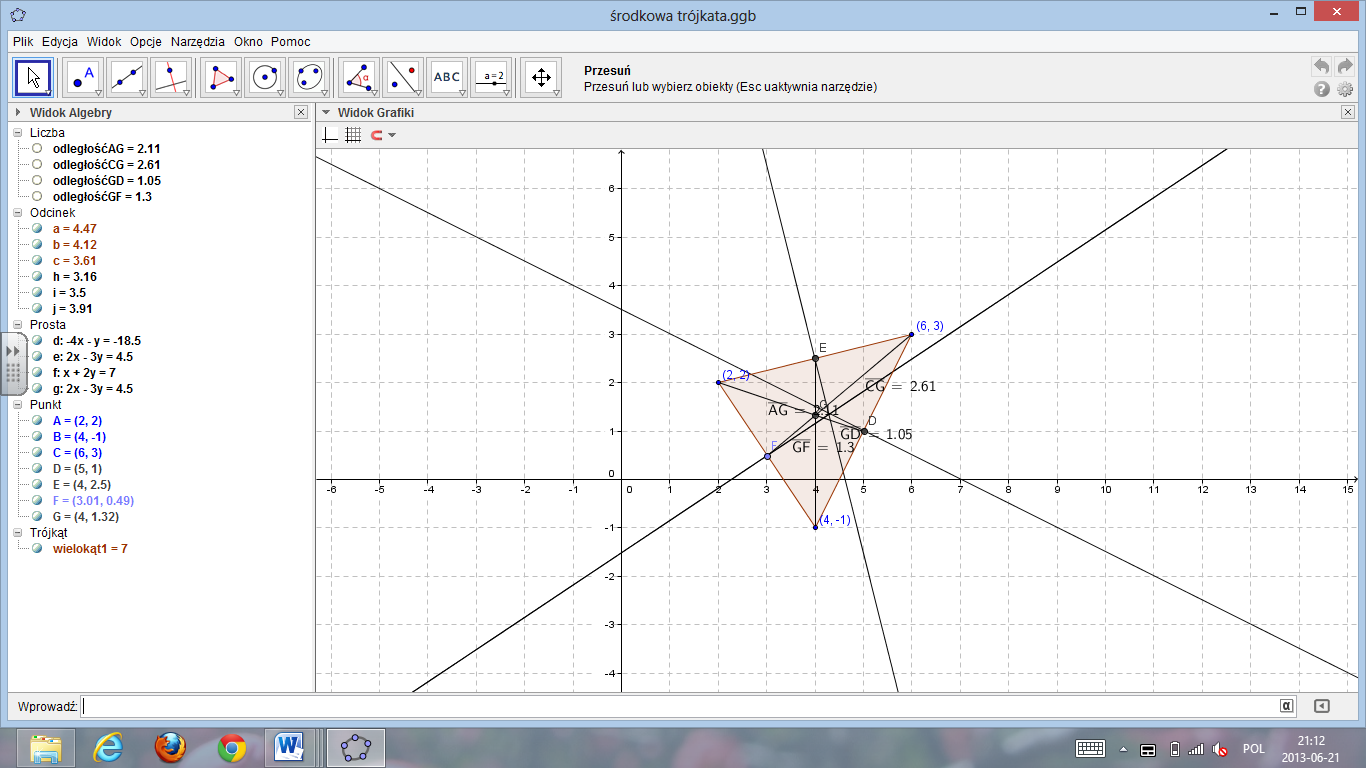       Następnie uczniowie  kontynuują pracę z poradnikiem multimedialnym analizując kolejne przykłady.                                                                                                                                                 Przykład 1.Oblicz odległość między punktami   .    Rozwiązanie:Przykład 2.Oblicz długości środkowej AD w trójkącie o wierzchołkach  .Rozwiązanie:Punkt D jest środkiem odcinka BC:Obliczamy długość środkowej AD w trójkącie ABC:Przykład 3.Punkty  są sąsiednimi wierzchołkami równoległoboku ABCD, a punkt   jest środkiem symetrii tego równoległoboku. Oblicz współrzędne wierzchołków C  i  D.Rozwiązanie:Korzystamy ze wzoru na środek odcinka i wyznaczamy współrzędne wierzchołka  C:                                                     Zatem   Analogicznie wyznaczamy współrzędne wierzchołka D:                                                     Zatem   Przykład 4.Wykaż, że trójkąt o wierzchołkach   jest trójkątem prostokątnym i oblicz jego pole.Rozwiązanie:Obliczamy długości boków tego trójkąta:Sprawdzamy, czy zachodzi twierdzenie odwrotne do twierdzenia Pitagorasa :Tw.  Trójkąt jest prostokątny, jeżeli kwadrat długości najdłuższego boku jest równy sumie kwadratów długości dwóch pozostałych boków.Trójkąt jest prostokątny , więc jego pole można obliczyć ze wzoru: Pole trójkąta jest równe 13.Przykład 5.Jedno z ramion trójkąta równoramiennego ABC jest zawarte w prostej o równaniu . Podstawą trójkąta jest odcinek o końcach . Oblicz współrzędne wierzchołka C tego trójkąta.Rozwiązanie:Rysunek pomocniczy:            Punkt C zawiera się w prostej  , więc ma współrzędne.Trójkąt ABC jest równoramienny zatem     :Podnosimy obustronnie do kwadratu:Stosując wzory skróconego mnożenia otrzymujemy:Po redukcji wyrazów podobnych otrzymujemy:    .Współrzędne punktu .Zadania do samodzielnego wykonania. Uczniowie przy rozwiązywaniu zadań mogą korzystać z   programu GeoGebra . Nauczyciel jest osobą wspomagającą.Zad. 1.  Wykaż, że trójkąt A,B, C jest prostokątny. Oblicz jego pole oraz miary kątów ostrych w trójkącie, gdy:Zad. 2.  Podstawą trójkąta ABC jest odcinek AB, gdzie . Oblicz współrzędne punktu C tak, aby trójkąt ABC był równoramienny, a jego pole było równe 30.Zad. 3.  Punkty       są dwoma kolejnymi wierzchołkami kwadratu  ABCD. Oblicz pole  tego kwadratu. Wyznacz równanie prostej zawierającej przekątną BD.Zad. 4.  Wyznacz odległość punktu przecięcia się prostych  i   od osi OX.Zad. 5.  Dane są punkty . Wykaż, że trójkąt ABC jest równoramienny.Zad. 6.  Punkty  są wierzchołkami trójkąta prostokątnego ABC o kacie prostym przy wierzchołku A. Wierzchołek C należy do prostej o równaniu Wyznacz współrzędne punktu C.Oblicz pole trójkąta ABC.Lekcję prowadzimy wykorzystując do tego „Poradnik multimedialny”  (temat 5), tablicę interaktywną oraz program GeoGebra. Uczniowie zapoznają się z treścią lekcji z poradnika multimedialnego. Przy zagadnieniu środkowych trójkąta uczniowie zaczynają pracę z programem GeoGebra. Następnie uczniowie rozwiązują samodzielnie kolejne zadania. Odległość między punktami  wyraża się wzorem:Środkiem odcinka o końcach A i B jest punkt ,  gdzie Nauczyciel wprowadza uczniów w podstawowe, przydatne na lekcji, opcje programu GeoGebra.Uczniowie przy wykorzystaniu programu GeoGebra wyznaczają środek ciężkości dowolnego trójkąta oraz samodzielnie określają zależności między odpowiednimi odcinkami w tym trójkącie.Praca indywidualna uczniów z programem GeoGebra:Uczniowie rysują trójkąt o wierzchołkach:  A=(2,2) ,  B=(4,-1) ,  C=(6,3).Uczniowie wyznaczają środki boków trójkąta ABC rysując symetralne jego boków.Przypominamy pojęcie środkowej trójkąta: Środkową trójkąta nazywamy odcinek łączący wierzchołek trójkąta ze środkiem przeciwległego boku tego trójkąta.Uczniowie  łączą :- wierzchołek A ze środkiem boku  BC, czyli punktem E;- wierzchołek B ze środkiem boku  AC, czyli punktem F;- wierzchołek C ze środkiem boku  AB, czyli punktem D.Następnie formułują wnioski:- środkowe   przecinają się w jednym punkcie  G, który jest środkiem ciężkości trójkąta ABC.- środek ciężkości trójkąta dzieli każdą środkową w stosunku 2:1 (zaznaczmy długości odcinka AD i GD)Na przykład:  w środkowej AD , odcinek AG  jest dwa razy dłuższy od odcinka GD.Uczniowie mogą zmienić położenie jednego z wierzchołków tego trójkąta  i zaobserwować, jak zmienia się położenie środka ciężkości danego trójkąta oraz jak zmienia się zależność między odpowiednimi odcinkami w tym trójkącie.      Następnie uczniowie  kontynuują pracę z poradnikiem multimedialnym analizując kolejne przykłady.                                                                                                                                                 Przykład 1.Oblicz odległość między punktami   .    Rozwiązanie:Przykład 2.Oblicz długości środkowej AD w trójkącie o wierzchołkach  .Rozwiązanie:Punkt D jest środkiem odcinka BC:Obliczamy długość środkowej AD w trójkącie ABC:Przykład 3.Punkty  są sąsiednimi wierzchołkami równoległoboku ABCD, a punkt   jest środkiem symetrii tego równoległoboku. Oblicz współrzędne wierzchołków C  i  D.Rozwiązanie:Korzystamy ze wzoru na środek odcinka i wyznaczamy współrzędne wierzchołka  C:                                                     Zatem   Analogicznie wyznaczamy współrzędne wierzchołka D:                                                     Zatem   Przykład 4.Wykaż, że trójkąt o wierzchołkach   jest trójkątem prostokątnym i oblicz jego pole.Rozwiązanie:Obliczamy długości boków tego trójkąta:Sprawdzamy, czy zachodzi twierdzenie odwrotne do twierdzenia Pitagorasa :Tw.  Trójkąt jest prostokątny, jeżeli kwadrat długości najdłuższego boku jest równy sumie kwadratów długości dwóch pozostałych boków.Trójkąt jest prostokątny , więc jego pole można obliczyć ze wzoru: Pole trójkąta jest równe 13.Przykład 5.Jedno z ramion trójkąta równoramiennego ABC jest zawarte w prostej o równaniu . Podstawą trójkąta jest odcinek o końcach . Oblicz współrzędne wierzchołka C tego trójkąta.Rozwiązanie:Rysunek pomocniczy:            Punkt C zawiera się w prostej  , więc ma współrzędne.Trójkąt ABC jest równoramienny zatem     :Podnosimy obustronnie do kwadratu:Stosując wzory skróconego mnożenia otrzymujemy:Po redukcji wyrazów podobnych otrzymujemy:    .Współrzędne punktu .Zadania do samodzielnego wykonania. Uczniowie przy rozwiązywaniu zadań mogą korzystać z   programu GeoGebra . Nauczyciel jest osobą wspomagającą.Zad. 1.  Wykaż, że trójkąt A,B, C jest prostokątny. Oblicz jego pole oraz miary kątów ostrych w trójkącie, gdy:Zad. 2.  Podstawą trójkąta ABC jest odcinek AB, gdzie . Oblicz współrzędne punktu C tak, aby trójkąt ABC był równoramienny, a jego pole było równe 30.Zad. 3.  Punkty       są dwoma kolejnymi wierzchołkami kwadratu  ABCD. Oblicz pole  tego kwadratu. Wyznacz równanie prostej zawierającej przekątną BD.Zad. 4.  Wyznacz odległość punktu przecięcia się prostych  i   od osi OX.Zad. 5.  Dane są punkty . Wykaż, że trójkąt ABC jest równoramienny.Zad. 6.  Punkty  są wierzchołkami trójkąta prostokątnego ABC o kacie prostym przy wierzchołku A. Wierzchołek C należy do prostej o równaniu Wyznacz współrzędne punktu C.Oblicz pole trójkąta ABC.Podsumowanie zajęćOcena aktywności uczniów na lekcji i zadanie pracy domowej.Ocena aktywności uczniów na lekcji i zadanie pracy domowej.Uwagi metodyczne do realizacjiTemat zajęćTemat zajęćTemat zajęćProste równoległe i  prostopadłe w ujęciu analitycznymDziałDziałDziałGeometria analitycznaKlasa (poziom edukacyjny)Klasa (poziom edukacyjny)Klasa (poziom edukacyjny)druga technikumCzas trwania zajęćCzas trwania zajęćCzas trwania zajęć90 minutLp.Element scenariuszaTreść zajęćTreść zajęćCel ogólnyKształcenie umiejętności samodzielnego dochodzenia do wiedzy; Rozwijanie umiejętności czytania zadań ze zrozumieniem; Wykształcenie umiejętności rozwiązywania podstawowych zadań dotyczących geometrii analitycznej; Kształcenie umiejętności samodzielnego dochodzenia do wiedzy; Rozwijanie umiejętności czytania zadań ze zrozumieniem; Wykształcenie umiejętności rozwiązywania podstawowych zadań dotyczących geometrii analitycznej; Cele szczegółoweUczeń:potrafi zbadać równoległość i prostopadłość prostych na podstawie ich równań kierunkowychpotrafi wyznaczyć równanie prostej równoległej do danej prostej i przechodzącej przez punktpotrafi  wyznaczyć równanie prostej prostopadłej do danej prostej i przechodzącej przez punktpotrafi  zastosować zdobytą wiedzę w rozwiązywaniu zadańUczeń:potrafi zbadać równoległość i prostopadłość prostych na podstawie ich równań kierunkowychpotrafi wyznaczyć równanie prostej równoległej do danej prostej i przechodzącej przez punktpotrafi  wyznaczyć równanie prostej prostopadłej do danej prostej i przechodzącej przez punktpotrafi  zastosować zdobytą wiedzę w rozwiązywaniu zadańFormy i metodyPraca indywidualna z komputerem – mobilna pracownia komputerowaĆwiczeniaPraca z tablicą interaktywnąPraca indywidualna z komputerem – mobilna pracownia komputerowaĆwiczeniaPraca z tablicą interaktywnąŚrodki dydaktyczne(ze szczegółowym wskazaniem środków opracowanych w projekcie np. moduł, gra)Tablica interaktywna, poradnik multimedialny.Tablica interaktywna, poradnik multimedialny.Wprowadzenie do zajęćZalogowanie się w komputerze i włączenie poradnika multimedialnego.Zalogowanie się w komputerze i włączenie poradnika multimedialnego.Przebieg zajęć (pełna wersja)Lekcję prowadzimy wykorzystując do tego „Poradnik multimedialny”  (temat 6) oraz tablicę interaktywną. Zapoznajemy ucznia z teorią, analizujemy ćwiczenia, następnie uczniowie rozwiązują samodzielnie kolejne zadania. Warunek równoległości prostych:          ,    Uwaga. Jeżeli  , to proste  pokrywają się.Jeżeli  , to proste  są rozłączne.Warunek prostopadłości prostych:          ,    Przykład 1.Znajdź równanie prostej równoległej do prostej   i przechodzącej przez punkt P = (1,-2).Rozwiązanie:Niech   k: Szukana prosta to Przykład 2.Znajdź równanie prostej prostopadłej do prostej   i przechodzącej przez punkt Q = (0,4).Rozwiązanie:Niech       więc      Szukana prosta to Przykład 3.Dla jakich wartości parametru m proste o równaniach   i   są prostopadłe?Rozwiązanie:Przekształcamy obie proste do postaci kierunkowej:                     oraz       Proste te są prostopadłe , gdy        Przykład 4.Wyznacz równanie prostej zawierającej wysokość trójkąta ABC poprowadzoną z wierzchołka A, jeśli
 A = (3,7),  B = (-3,-1),  C = (4,1)Rozwiązanie:Wyznaczam współczynnik kierunkowy prostej BC: Prosta zawierająca wysokość trójkąta ABC poprowadzoną z wierzchołka A jest prostopadła do prostej BC zatem jej współczynnik kierunkowy jest równy:          więc równanie tej prostej to Punkt A należy do prostej  :Szukana prosta ma równanie      Przykład 5.Wyznacz równanie symetralnej odcinka  KL, jeśli K = (9,2),  L = (3,5).Rozwiązanie:Prosta m jest prostopadła do prostej przechodzącej przez punkty K i L.Wyznaczam współczynnik kierunkowy prostej KL:Wyznaczam współczynnik kierunkowy prostej m:Zatem Wyznaczam współrzędne środka  odcinka KL:Równanie symetralnej odcinka KL  to  Zadania do samodzielnego wykonania:Zad. 1.  Wiedząc, że  punkt   i prosta k ma równanie  , napisz:Równanie prostej l równoległej do prostej k i przechodzącej przez punkt A;Równanie prostej m prostopadłej do prostej k i przechodzącej przez punkt A;Zad. 2.  Oblicz pole trójkąta ABC, gdy .Zad. 3. Wyznacz równanie symetralnej odcinka AB , jeśli Zad. 4.  Punkty  są dwoma kolejnymi wierzchołkami prostokąta KLMN. Na boku MN leży punkt Napisz równanie prostej MN.Oblicz współrzędne wierzchołka M.Oblicz współrzędne środka S symetrii prostokąta KLMN.Zad. 5.    Punkty  są wierzchołkami czworokąta ABCD.Sprawdź, czy czworokąt jest rombem.Oblicz pole czworokąta ABCD.Zad. 6.    Oblicz dla jakich wartości parametru k prosta o równaniu: jest równoległa do osi x jest równoległa do osi y.Lekcję prowadzimy wykorzystując do tego „Poradnik multimedialny”  (temat 6) oraz tablicę interaktywną. Zapoznajemy ucznia z teorią, analizujemy ćwiczenia, następnie uczniowie rozwiązują samodzielnie kolejne zadania. Warunek równoległości prostych:          ,    Uwaga. Jeżeli  , to proste  pokrywają się.Jeżeli  , to proste  są rozłączne.Warunek prostopadłości prostych:          ,    Przykład 1.Znajdź równanie prostej równoległej do prostej   i przechodzącej przez punkt P = (1,-2).Rozwiązanie:Niech   k: Szukana prosta to Przykład 2.Znajdź równanie prostej prostopadłej do prostej   i przechodzącej przez punkt Q = (0,4).Rozwiązanie:Niech       więc      Szukana prosta to Przykład 3.Dla jakich wartości parametru m proste o równaniach   i   są prostopadłe?Rozwiązanie:Przekształcamy obie proste do postaci kierunkowej:                     oraz       Proste te są prostopadłe , gdy        Przykład 4.Wyznacz równanie prostej zawierającej wysokość trójkąta ABC poprowadzoną z wierzchołka A, jeśli
 A = (3,7),  B = (-3,-1),  C = (4,1)Rozwiązanie:Wyznaczam współczynnik kierunkowy prostej BC: Prosta zawierająca wysokość trójkąta ABC poprowadzoną z wierzchołka A jest prostopadła do prostej BC zatem jej współczynnik kierunkowy jest równy:          więc równanie tej prostej to Punkt A należy do prostej  :Szukana prosta ma równanie      Przykład 5.Wyznacz równanie symetralnej odcinka  KL, jeśli K = (9,2),  L = (3,5).Rozwiązanie:Prosta m jest prostopadła do prostej przechodzącej przez punkty K i L.Wyznaczam współczynnik kierunkowy prostej KL:Wyznaczam współczynnik kierunkowy prostej m:Zatem Wyznaczam współrzędne środka  odcinka KL:Równanie symetralnej odcinka KL  to  Zadania do samodzielnego wykonania:Zad. 1.  Wiedząc, że  punkt   i prosta k ma równanie  , napisz:Równanie prostej l równoległej do prostej k i przechodzącej przez punkt A;Równanie prostej m prostopadłej do prostej k i przechodzącej przez punkt A;Zad. 2.  Oblicz pole trójkąta ABC, gdy .Zad. 3. Wyznacz równanie symetralnej odcinka AB , jeśli Zad. 4.  Punkty  są dwoma kolejnymi wierzchołkami prostokąta KLMN. Na boku MN leży punkt Napisz równanie prostej MN.Oblicz współrzędne wierzchołka M.Oblicz współrzędne środka S symetrii prostokąta KLMN.Zad. 5.    Punkty  są wierzchołkami czworokąta ABCD.Sprawdź, czy czworokąt jest rombem.Oblicz pole czworokąta ABCD.Zad. 6.    Oblicz dla jakich wartości parametru k prosta o równaniu: jest równoległa do osi x jest równoległa do osi y.Podsumowanie zajęćOcena aktywności uczniów na lekcji i zadanie pracy domowej.Ocena aktywności uczniów na lekcji i zadanie pracy domowej.Uwagi metodyczne do realizacjiMożna wykorzystać program GeoGebra do rozwiązywania zadań lub sprawdzania prawidłowości rozwiązań.Można wykorzystać program GeoGebra do rozwiązywania zadań lub sprawdzania prawidłowości rozwiązań.Temat zajęćTemat zajęćTemat zajęćOdległość punktu od prostejDziałDziałDziałGeometria analitycznaKlasa (poziom edukacyjny)Klasa (poziom edukacyjny)Klasa (poziom edukacyjny)druga technikumCzas trwania zajęćCzas trwania zajęćCzas trwania zajęć90 minutLp.Element scenariuszaTreść zajęćTreść zajęćCel ogólnyKształcenie umiejętności samodzielnego dochodzenia do wiedzy Rozwijanie umiejętności czytania zadań ze zrozumieniemWykształcenie umiejętności rozwiązywania podstawowych zadań dotyczących geometrii analitycznejKształcenie umiejętności samodzielnego dochodzenia do wiedzy Rozwijanie umiejętności czytania zadań ze zrozumieniemWykształcenie umiejętności rozwiązywania podstawowych zadań dotyczących geometrii analitycznejCele szczegółoweUczeń: potrafi wyznaczyć odległość punktu od prostej korzystając ze wzoru oraz bez jego użycia;potrafi wyznaczyć współrzędne punktu przecięcia się prostych;potrafi   zastosować zdobytą wiedzę w rozwiązywaniu zadań.Uczeń: potrafi wyznaczyć odległość punktu od prostej korzystając ze wzoru oraz bez jego użycia;potrafi wyznaczyć współrzędne punktu przecięcia się prostych;potrafi   zastosować zdobytą wiedzę w rozwiązywaniu zadań.Formy i metodyPraca indywidualna z komputerem – mobilna pracownia komputerowaĆwiczeniaPraca z tablicą interaktywnąPraca indywidualna z komputerem – mobilna pracownia komputerowaĆwiczeniaPraca z tablicą interaktywnąŚrodki dydaktyczne(ze szczegółowym wskazaniem środków opracowanych w projekcie np. moduł, gra)Tablica interaktywna, poradnik multimedialny.Tablica interaktywna, poradnik multimedialny.Wprowadzenie do zajęćZalogowanie się w komputerze i włączenie poradnika multimedialnego.Zalogowanie się w komputerze i włączenie poradnika multimedialnego.Przebieg zajęć (pełna wersja)Lekcję prowadzimy wykorzystując do tego „Poradnik multimedialny”  (temat 7) oraz tablicę interaktywną. Zapoznajemy ucznia z teorią, analizujemy ćwiczenia, następnie uczniowie rozwiązują samodzielnie kolejne zadania. Odległość punktu  od prostej k :    ,                wyraża się wzorem:         Przykład 1.Oblicz odległość punktu   od prostej  k o równaniu .Rozwiązanie:Przykład 2.Wyznacz odległość punktu  od prostej przechodzącej przez punkty   i  Rozwiązanie:Wyznaczam równanie prostej AB:Po rozwiązaniu układu równań otrzymujemy:    , więc prosta AB ma równanie w postaci kierunkowej: , zaś w postaci ogólnej: Zatem odległość punktu K od prostej AB wynosi:Przykład 3.Wyznacz odległość punktu przecięcia się prostych o równaniach  i   od prostej  Rozwiązanie:Współrzędne punktu P  przecięcia się prostych wyznaczamy z układu równań:   więc P=(2,-3) Obliczamy odległość punktu p od prostej     m: Przykład 4.Oblicz pole trójkąta ABC wiedząc, że .Rozwiązanie:Za podstawę trójkąta przyjmiemy odcinek AC, zaś wysokość  h prowadzimy z wierzchołka B do prostej AC. Wyznaczamy równanie prostej AC:  Zamieniamy na postać ogólną: Mamy Podstawa AC ma długość:  Obliczamy pole trójkąta ABC:            Pole trójkąta wynosi 22.Przykład 5.Punkt  jest wierzchołkiem kwadratu. Jeden z jego boków zawiera się w prostej o równaniu . Oblicz pole powierzchni tego kwadratu.Rozwiązanie:Punkt V nie należy do prostej , zatem odległość tego punktu od tej prostej jest długością boku kwadratu: Stąd Obliczamy pole kwadratu:      Zadania do samodzielnego wykonania:Zad. 1. Oblicz długości wysokości oraz środkowych trójkąta o wierzchołkach:  Zad. 2.    Wierzchołkami  trójkąta ABC są punkty .Oblicz długość wysokości opuszczonej z wierzchołka C.Oblicz pole trójkąta ABC.Zad. 3.  Punkty A=(-2,-3), B=(4,-1),  C=(6,3) są kolejnymi wierzchołkami równoległoboku ABCD.Znajdź równanie prostej CD.Znajdź współrzędne wierzchołka D.Oblicz pole równoległoboku.Zad. 4.  Punkty  są wierzchołkami trapezu równoramiennego ABCD, w którym bok AB jest równoległy do boku CD.Wyznacz współrzędne wierzchołka COblicz pole tego trapezuNapisz równanie osi symetrii tego trapezuLekcję prowadzimy wykorzystując do tego „Poradnik multimedialny”  (temat 7) oraz tablicę interaktywną. Zapoznajemy ucznia z teorią, analizujemy ćwiczenia, następnie uczniowie rozwiązują samodzielnie kolejne zadania. Odległość punktu  od prostej k :    ,                wyraża się wzorem:         Przykład 1.Oblicz odległość punktu   od prostej  k o równaniu .Rozwiązanie:Przykład 2.Wyznacz odległość punktu  od prostej przechodzącej przez punkty   i  Rozwiązanie:Wyznaczam równanie prostej AB:Po rozwiązaniu układu równań otrzymujemy:    , więc prosta AB ma równanie w postaci kierunkowej: , zaś w postaci ogólnej: Zatem odległość punktu K od prostej AB wynosi:Przykład 3.Wyznacz odległość punktu przecięcia się prostych o równaniach  i   od prostej  Rozwiązanie:Współrzędne punktu P  przecięcia się prostych wyznaczamy z układu równań:   więc P=(2,-3) Obliczamy odległość punktu p od prostej     m: Przykład 4.Oblicz pole trójkąta ABC wiedząc, że .Rozwiązanie:Za podstawę trójkąta przyjmiemy odcinek AC, zaś wysokość  h prowadzimy z wierzchołka B do prostej AC. Wyznaczamy równanie prostej AC:  Zamieniamy na postać ogólną: Mamy Podstawa AC ma długość:  Obliczamy pole trójkąta ABC:            Pole trójkąta wynosi 22.Przykład 5.Punkt  jest wierzchołkiem kwadratu. Jeden z jego boków zawiera się w prostej o równaniu . Oblicz pole powierzchni tego kwadratu.Rozwiązanie:Punkt V nie należy do prostej , zatem odległość tego punktu od tej prostej jest długością boku kwadratu: Stąd Obliczamy pole kwadratu:      Zadania do samodzielnego wykonania:Zad. 1. Oblicz długości wysokości oraz środkowych trójkąta o wierzchołkach:  Zad. 2.    Wierzchołkami  trójkąta ABC są punkty .Oblicz długość wysokości opuszczonej z wierzchołka C.Oblicz pole trójkąta ABC.Zad. 3.  Punkty A=(-2,-3), B=(4,-1),  C=(6,3) są kolejnymi wierzchołkami równoległoboku ABCD.Znajdź równanie prostej CD.Znajdź współrzędne wierzchołka D.Oblicz pole równoległoboku.Zad. 4.  Punkty  są wierzchołkami trapezu równoramiennego ABCD, w którym bok AB jest równoległy do boku CD.Wyznacz współrzędne wierzchołka COblicz pole tego trapezuNapisz równanie osi symetrii tego trapezuPodsumowanie zajęćOcena aktywności uczniów na lekcji i zadanie pracy domowej.Ocena aktywności uczniów na lekcji i zadanie pracy domowej.Uwagi metodyczne do realizacjiMożna wykorzystać program GeoGebra do rozwiązywania zadań lub sprawdzania prawidłowości rozwiązań.Można wykorzystać program GeoGebra do rozwiązywania zadań lub sprawdzania prawidłowości rozwiązań.Temat zajęćTemat zajęćTemat zajęćOdległość między prostymi równoległymi  w układzie współrzędnychDziałDziałDziałGeometria analitycznaKlasa (poziom edukacyjny)Klasa (poziom edukacyjny)Klasa (poziom edukacyjny)druga technikumCzas trwania zajęćCzas trwania zajęćCzas trwania zajęć90 minutLp.Element scenariuszaTreść zajęćTreść zajęćCel ogólnyKształcenie umiejętności samodzielnego dochodzenia do wiedzy Rozwijanie umiejętności czytania zadań ze zrozumieniemWykształcenie umiejętności rozwiązywania podstawowych zadań dotyczących geometrii analitycznejKształcenie umiejętności samodzielnego dochodzenia do wiedzy Rozwijanie umiejętności czytania zadań ze zrozumieniemWykształcenie umiejętności rozwiązywania podstawowych zadań dotyczących geometrii analitycznejCele szczegółoweUczeń: potrafi wyznaczyć odległość punktu od prostej;potrafi wyznaczyć współrzędne punktu należącego do prostej;potrafi wyznaczyć odległość między prostymi równoległymi;potrafi wykorzystać wcześniej zdobyte wiadomości w rozwiązywaniu zadań.Uczeń: potrafi wyznaczyć odległość punktu od prostej;potrafi wyznaczyć współrzędne punktu należącego do prostej;potrafi wyznaczyć odległość między prostymi równoległymi;potrafi wykorzystać wcześniej zdobyte wiadomości w rozwiązywaniu zadań.Formy i metodyPraca indywidualna z komputerem – mobilna pracownia komputerowaĆwiczeniaPraca z tablicą interaktywnąPraca indywidualna z komputerem – mobilna pracownia komputerowaĆwiczeniaPraca z tablicą interaktywnąŚrodki dydaktyczne(ze szczegółowym wskazaniem środków opracowanych w projekcie np. moduł, gra)Tablica interaktywna, poradnik multimedialny.Tablica interaktywna, poradnik multimedialny.Wprowadzenie do zajęćZalogowanie się w komputerze i włączenie poradnika multimedialnego.Zalogowanie się w komputerze i włączenie poradnika multimedialnego.Przebieg zajęć (pełna wersja)Lekcję prowadzimy wykorzystując do tego „Poradnik multimedialny”  (temat 8) oraz tablicę interaktywną. Zapoznajemy ucznia z teorią, analizujemy ćwiczenia, następnie uczniowie rozwiązują samodzielnie kolejne zadania. Odległością dwóch prostych równoległych nazywamy odległość dowolnego punktu jednej z tych prostych od drugiej prostej.Odległość  d prostych równoległych o równaniach                                            i     wyraża się wzorem:Przykład 1.Wyznacz odległość między prostymi   i  .Rozwiązanie:       Podstawiam  do wzoru:      Przykład 2. Wyznacz odległość między prostymi     Rozwiązanie:I sposóbPrzekształćmy dane równania prostych do postaci ogólnej: Określamy współczynniki: Obliczamy odległość między prostymi:        II sposóbWyznaczmy współrzędne punktu należącego do prostej np. k :  P=(2,-1).Wyznaczamy równanie prostej  m:  przechodzącej przez punkt P oraz prostopadłej do prostej l:  , więc podstawiając współrzędne punktu P do równania prostej m otrzymujemy:  , zatem prosta m ma równanie Obliczamy współrzędne punktu przecięcia się prostych m i l:; rozwiązaniem układu równań jest para liczb:, współrzędne punktu przecięcia się prostych m i l oznaczamy Obliczamy odległość między punktami P i Q:Zatem odległość między prostymi równoległymi k i l wynosi .Przykład 3.Znajdź równania prostych równoległych do prostej o równaniu  i odległych od niej o 6.Rozwiązanie:Szukane proste mają równania:      d = 6     zatem         Rozwiązaniami równania  są liczby  lub .Zatem szukane proste maja równania: Przykład 4.Oblicz długości wysokości równoległoboku, którego boki zawarte są w prostych o równaniach: ,   oraz  ,   Rozwiązanie:Wysokości równoległoboku związane są z odległościami prostych równoległych, w których zawarte są boki równoległoboku.Zatem       Przykład 5.Dla jakiej wartości parametru m odległość między prostymi      i     jest równa 4?Rozwiązanie:Korzystamy ze wzoru na odległość między prostymi:                         Rozwiązujemy równanie                  lub                             lub               Pierwsze z równań ma rozwiązanie :  , drugie zaś nie ma rozwiązań.Zadania do samodzielnego wykonania:Zad. 1.  Oblicz odległość prostych równoległych o równaniach: i Zad. 2. Oblicz długość wysokości równoległoboku, wiedząc, że jego boki są zawarte w prostych o równaniach    oraz    .Zad. 3.  Podstawy trapezu o długościach 5 i 7 zawierają się w prostych o równaniach . Oblicz pole tego trapezu.Zad. 4.    Proste m i n są równoległe do prostej o równaniu  i przechodzą przez punkty odpowiednio .Znajdź równania prostych m i n.Oblicz odległość między prostymi m i n.Uzasadnij, że odcinek AB jest prostopadły do prostych m i n.Zad. 5.  Oblicz pole czworokąta  ograniczonego prostymi o równaniach:  ,   ,  ,  Lekcję prowadzimy wykorzystując do tego „Poradnik multimedialny”  (temat 8) oraz tablicę interaktywną. Zapoznajemy ucznia z teorią, analizujemy ćwiczenia, następnie uczniowie rozwiązują samodzielnie kolejne zadania. Odległością dwóch prostych równoległych nazywamy odległość dowolnego punktu jednej z tych prostych od drugiej prostej.Odległość  d prostych równoległych o równaniach                                            i     wyraża się wzorem:Przykład 1.Wyznacz odległość między prostymi   i  .Rozwiązanie:       Podstawiam  do wzoru:      Przykład 2. Wyznacz odległość między prostymi     Rozwiązanie:I sposóbPrzekształćmy dane równania prostych do postaci ogólnej: Określamy współczynniki: Obliczamy odległość między prostymi:        II sposóbWyznaczmy współrzędne punktu należącego do prostej np. k :  P=(2,-1).Wyznaczamy równanie prostej  m:  przechodzącej przez punkt P oraz prostopadłej do prostej l:  , więc podstawiając współrzędne punktu P do równania prostej m otrzymujemy:  , zatem prosta m ma równanie Obliczamy współrzędne punktu przecięcia się prostych m i l:; rozwiązaniem układu równań jest para liczb:, współrzędne punktu przecięcia się prostych m i l oznaczamy Obliczamy odległość między punktami P i Q:Zatem odległość między prostymi równoległymi k i l wynosi .Przykład 3.Znajdź równania prostych równoległych do prostej o równaniu  i odległych od niej o 6.Rozwiązanie:Szukane proste mają równania:      d = 6     zatem         Rozwiązaniami równania  są liczby  lub .Zatem szukane proste maja równania: Przykład 4.Oblicz długości wysokości równoległoboku, którego boki zawarte są w prostych o równaniach: ,   oraz  ,   Rozwiązanie:Wysokości równoległoboku związane są z odległościami prostych równoległych, w których zawarte są boki równoległoboku.Zatem       Przykład 5.Dla jakiej wartości parametru m odległość między prostymi      i     jest równa 4?Rozwiązanie:Korzystamy ze wzoru na odległość między prostymi:                         Rozwiązujemy równanie                  lub                             lub               Pierwsze z równań ma rozwiązanie :  , drugie zaś nie ma rozwiązań.Zadania do samodzielnego wykonania:Zad. 1.  Oblicz odległość prostych równoległych o równaniach: i Zad. 2. Oblicz długość wysokości równoległoboku, wiedząc, że jego boki są zawarte w prostych o równaniach    oraz    .Zad. 3.  Podstawy trapezu o długościach 5 i 7 zawierają się w prostych o równaniach . Oblicz pole tego trapezu.Zad. 4.    Proste m i n są równoległe do prostej o równaniu  i przechodzą przez punkty odpowiednio .Znajdź równania prostych m i n.Oblicz odległość między prostymi m i n.Uzasadnij, że odcinek AB jest prostopadły do prostych m i n.Zad. 5.  Oblicz pole czworokąta  ograniczonego prostymi o równaniach:  ,   ,  ,  Podsumowanie zajęćOcena aktywności uczniów na lekcji i zadanie pracy domowej.Ocena aktywności uczniów na lekcji i zadanie pracy domowej.Uwagi metodyczne do realizacjiMożna wykorzystać program GeoGebra do rozwiązywania zadań lub sprawdzania prawidłowości rozwiązań.Można wykorzystać program GeoGebra do rozwiązywania zadań lub sprawdzania prawidłowości rozwiązań.Temat zajęćTemat zajęćTemat zajęćRównanie okręguDziałDziałDziałGeometria analitycznaKlasa (poziom edukacyjny)Klasa (poziom edukacyjny)Klasa (poziom edukacyjny)druga technikumCzas trwania zajęćCzas trwania zajęćCzas trwania zajęć90 minutLp.Element scenariuszaTreść zajęćTreść zajęćCel ogólnyKształcenie umiejętności samodzielnego dochodzenia do wiedzy Rozwijanie umiejętności czytania zadań ze zrozumieniem Wykształcenie umiejętności rozwiązywania podstawowych zadań dotyczących geometrii analitycznej Kształcenie umiejętności samodzielnego dochodzenia do wiedzy Rozwijanie umiejętności czytania zadań ze zrozumieniem Wykształcenie umiejętności rozwiązywania podstawowych zadań dotyczących geometrii analitycznej Cele szczegółoweUczeń: potrafi wyznaczyć odległość między punktami;potrafi wyznaczyć współrzędne środka okręgu na podstawie jego wzoru;potrafi zapisać równanie okręgu mając dane współrzędne jego środka i długość promienia;potrafi wykorzystać wcześniej zdobyte wiadomości w rozwiązywaniu zadań.Uczeń: potrafi wyznaczyć odległość między punktami;potrafi wyznaczyć współrzędne środka okręgu na podstawie jego wzoru;potrafi zapisać równanie okręgu mając dane współrzędne jego środka i długość promienia;potrafi wykorzystać wcześniej zdobyte wiadomości w rozwiązywaniu zadań.Formy i metodyPraca indywidualna z komputerem – mobilna pracownia komputerowaĆwiczeniaPraca z tablicą interaktywnąPraca indywidualna z komputerem – mobilna pracownia komputerowaĆwiczeniaPraca z tablicą interaktywnąŚrodki dydaktyczne(ze szczegółowym wskazaniem środków opracowanych w projekcie np. moduł, gra)Tablica interaktywna, poradnik multimedialny.Tablica interaktywna, poradnik multimedialny.Wprowadzenie do zajęćZalogowanie się w komputerze i włączenie poradnika multimedialnego.Zalogowanie się w komputerze i włączenie poradnika multimedialnego.Przebieg zajęć (pełna wersja)Lekcję prowadzimy wykorzystując do tego „Poradnik multimedialny”  (temat 9) oraz tablicę interaktywną. Zapoznajemy ucznia z teorią, analizujemy ćwiczenia, następnie uczniowie rozwiązują samodzielnie kolejne zadania. Korzystamy z tablicy interaktywnej.Okręgiem o środku S i promieniu r nazywamy zbiór wszystkich punktów płaszczyzny, których odległość od punktu S jest równa r.                                                         Odległość punktu  od środka okręgu  obliczamy stosując wzór na odległość między punktami: ZatemRównanie okręgu można zapisać w innej postaci:                                     gdy Kołem o środku S i promieniu r nazywamy zbiór wszystkich punktów płaszczyzny, których odległość od punktu S jest mniejsza lub równa r. Nierówność  (r > 0) opisuje na płaszczyźnie kartezjańskiej koło o środku  i promieniu . Nierówność  (r > 0) opisuje na płaszczyźnie kartezjańskiej zbiór punktów leżących na zewnątrz tego koła.Przykład 1.Zapisz równanie okręgu o środku  i promieniu.Rozwiązanie:Podstawiamy  do wzoru:Przykład 2.Napisz równanie okręgu o środku w punkcie  i przechodzącego przez punkt Rozwiązanie:           zatem:                             ,       Więc  Przykład 3.Napisz równanie okręgu o promieniu 6 i stycznego do obu osi układu współrzędnych.Rozwiązanie:Są cztery takie okręgi o środkach :  , , Zatem równania okręgów to:   Przykład 4.Napisz równanie okręgu o średnicy AB, wiedząc, że .Rozwiązanie:Wyznaczamy promień okręgu:     gdzie    ,      więc   .Środek okręgu jest środkiem odcinka AB:   ,    stąd .Szukany okrąg ma równanie: Przykład 5.Napisz równanie okręgu współśrodkowego z okręgiem o równaniu         i przechodzącego przez punkt .Rozwiązanie:Wyznaczmy współrzędne środka danego okręgu:Współrzędne środka szukanego okręgu wynoszą  ,     zatem  stąd otrzymujemy          ,     Równanie szukanego okręgu to:                                                             Zadania do samodzielnego wykonania:Zad. 1.  Napisz równanie okręgu  o średnicy AB:Zad. 2.  Zapisz w postaci kanonicznej równanie okręgu, podaj jego promień i współrzędne środka oraz narysuj ten okrąg.Zad. 3.  Napisz równanie okręgu opisanego na trójkącie ABC:Zad. 4.  Napisz równanie okręgu stycznego do osi y w punkcie  i przechodzącego przez punkt Zad. 5.  Do okręgu o środku ) należy punkt  Oblicz pole trójkąta równobocznego wpisanego w ten okrąg.Zad. 6.  Napisz równanie okręgu przechodzącego przez punkty , którego środek leży na prostej o równaniu .Zad. 7. Oblicz, dla jakich wartości parametru m proste o równaniach przecinają się w punkcie Q należącym do okręgu o środku w początku układu współrzędnych i promieniu długości 1.Praca domowaRozwiązanie jednego z testów z poradnika multimedialnego.Lekcję prowadzimy wykorzystując do tego „Poradnik multimedialny”  (temat 9) oraz tablicę interaktywną. Zapoznajemy ucznia z teorią, analizujemy ćwiczenia, następnie uczniowie rozwiązują samodzielnie kolejne zadania. Korzystamy z tablicy interaktywnej.Okręgiem o środku S i promieniu r nazywamy zbiór wszystkich punktów płaszczyzny, których odległość od punktu S jest równa r.                                                         Odległość punktu  od środka okręgu  obliczamy stosując wzór na odległość między punktami: ZatemRównanie okręgu można zapisać w innej postaci:                                     gdy Kołem o środku S i promieniu r nazywamy zbiór wszystkich punktów płaszczyzny, których odległość od punktu S jest mniejsza lub równa r. Nierówność  (r > 0) opisuje na płaszczyźnie kartezjańskiej koło o środku  i promieniu . Nierówność  (r > 0) opisuje na płaszczyźnie kartezjańskiej zbiór punktów leżących na zewnątrz tego koła.Przykład 1.Zapisz równanie okręgu o środku  i promieniu.Rozwiązanie:Podstawiamy  do wzoru:Przykład 2.Napisz równanie okręgu o środku w punkcie  i przechodzącego przez punkt Rozwiązanie:           zatem:                             ,       Więc  Przykład 3.Napisz równanie okręgu o promieniu 6 i stycznego do obu osi układu współrzędnych.Rozwiązanie:Są cztery takie okręgi o środkach :  , , Zatem równania okręgów to:   Przykład 4.Napisz równanie okręgu o średnicy AB, wiedząc, że .Rozwiązanie:Wyznaczamy promień okręgu:     gdzie    ,      więc   .Środek okręgu jest środkiem odcinka AB:   ,    stąd .Szukany okrąg ma równanie: Przykład 5.Napisz równanie okręgu współśrodkowego z okręgiem o równaniu         i przechodzącego przez punkt .Rozwiązanie:Wyznaczmy współrzędne środka danego okręgu:Współrzędne środka szukanego okręgu wynoszą  ,     zatem  stąd otrzymujemy          ,     Równanie szukanego okręgu to:                                                             Zadania do samodzielnego wykonania:Zad. 1.  Napisz równanie okręgu  o średnicy AB:Zad. 2.  Zapisz w postaci kanonicznej równanie okręgu, podaj jego promień i współrzędne środka oraz narysuj ten okrąg.Zad. 3.  Napisz równanie okręgu opisanego na trójkącie ABC:Zad. 4.  Napisz równanie okręgu stycznego do osi y w punkcie  i przechodzącego przez punkt Zad. 5.  Do okręgu o środku ) należy punkt  Oblicz pole trójkąta równobocznego wpisanego w ten okrąg.Zad. 6.  Napisz równanie okręgu przechodzącego przez punkty , którego środek leży na prostej o równaniu .Zad. 7. Oblicz, dla jakich wartości parametru m proste o równaniach przecinają się w punkcie Q należącym do okręgu o środku w początku układu współrzędnych i promieniu długości 1.Praca domowaRozwiązanie jednego z testów z poradnika multimedialnego.Podsumowanie zajęćOcena aktywności uczniów na lekcji i zadanie pracy domowej.Ocena aktywności uczniów na lekcji i zadanie pracy domowej.Uwagi metodyczne do realizacjiMożna wykorzystać program GeoGebra do rozwiązywania zadań lub sprawdzania prawidłowości rozwiązań.Można wykorzystać program GeoGebra do rozwiązywania zadań lub sprawdzania prawidłowości rozwiązań.Temat zajęćTemat zajęćTemat zajęćPowtórzenie wiadomości z geometrii analitycznej -  cz.1DziałDziałDziałGeometria analitycznaKlasa (poziom edukacyjny)Klasa (poziom edukacyjny)Klasa (poziom edukacyjny)druga technikumCzas trwania zajęćCzas trwania zajęćCzas trwania zajęć90 minutLp.Element scenariuszaTreść zajęćTreść zajęćCel ogólnyKształcenie umiejętności samodzielnego dochodzenia do wiedzy Rozwijanie umiejętności czytania zadań ze zrozumieniemWykształcenie umiejętności rozwiązywania podstawowych zadań dotyczących geometrii analitycznejRozwijanie umiejętności logicznego twórczego myślenia, wnioskowania, współpracy, współodpowiedzialnościKształcenie umiejętności samodzielnego dochodzenia do wiedzy Rozwijanie umiejętności czytania zadań ze zrozumieniemWykształcenie umiejętności rozwiązywania podstawowych zadań dotyczących geometrii analitycznejRozwijanie umiejętności logicznego twórczego myślenia, wnioskowania, współpracy, współodpowiedzialnościCele szczegółoweUczeń: potrafi zastosować zdobytą wiedzę w rozwiązywaniu różnych zadań;potrafi rozwiązywać zadania zamknięte różnymi metodami( sprawdzania wyników, eliminacji 
i preferencji, odkrywania).Uczeń: potrafi zastosować zdobytą wiedzę w rozwiązywaniu różnych zadań;potrafi rozwiązywać zadania zamknięte różnymi metodami( sprawdzania wyników, eliminacji 
i preferencji, odkrywania).Formy i metodyPraca indywidualna z komputerem – mobilna pracownia komputerowaĆwiczeniaPraca z tablicą interaktywnąPraca indywidualna z komputerem – mobilna pracownia komputerowaĆwiczeniaPraca z tablicą interaktywnąŚrodki dydaktyczne(ze szczegółowym wskazaniem środków opracowanych w projekcie np. moduł, gra)Tablica interaktywna, poradnik multimedialny.Tablica interaktywna, poradnik multimedialny.Wprowadzenie do zajęćZalogowanie się w komputerze i włączenie poradnika multimedialnego.Zalogowanie się w komputerze i włączenie poradnika multimedialnego.Przebieg zajęć (pełna wersja)Lekcję prowadzimy wykorzystując do tego „Poradnik multimedialny”  - TEST 1 oraz tablicę interaktywną. Uczniowie rozwiązują samodzielnie kolejne zadania. TEST 1      Geometria analitycznaZadania zamknięte.Proste  są równoległe, wówczas:  	       	B.    		C.     		D.    Środek odcinka o końcach A=(1,2)  i  B=(3,-2) ma współrzędne:(-1,0)			 B.  (2,0) 		C.  (-1,-2) 		D.  (2,-2)Punkty A=(-1,5)  i  B=(-3,2)  są wierzchołkami trójkąta równobocznego ABC. Długość boku tego trójkąta wynosi:5	      	              B.  		C.  		D. 	Proste o równaniach      i      przecinają się w punkcie       P = (2,-1), gdy:m = 2		B.  m = 1		 C.  m = -1		D.  m = - 2	Środkiem okręgu  jest punkt:S = (-8,6)	            B.   S = (-4,-3)	              C.    S = (4,3)		D.    S = (8,6)Na prostej AB, gdzie A = (0,-4) i  B =(-1,4) leży punkt:N= (1,-4)		B.  N = (1,4)		C.   N = (-1,-4)		D.   N = (-1,4)Równanie symetralnej odcinka o końcach M = (1,2) i N = (3,-2)  ma postać:	B.  		C.  	D.  Proste k  i  l  są prostopadłe oraz . Wtedy prosta l ma równanie:	B.  	C.  .  	 D.     Punkt przecięcia się prostych o równaniach  i ma współrzędne:(2,-1)		B.  (-2,1)		C.  (-2,-1)		D.  (2,1)Przeciwległe wierzchołki kwadratu mają współrzędne A =(-1,-5) i C = (5,1). Bok kwadratu ma długość:			B.  		C.  4			D.  6Zadania otwarte.Napisz równania prostych, w których zawierają się boki trójkąta ABC, jeśliOdp.:   Dla jakiej wartości parametru m proste   i   są równoległe?Odp.:  Punkty A = (-5,-3), B = (2,3), C = (-3,6)  są wierzchołkami trójkąta równoramiennego ABC. Oblicz długość ramienia tego trójkąta.Odp.:  Napisz równanie okręgu o środku S = (-2,5) i promieniu równym długości odcinka o końcach A = (3,-4)  i   B = (-4,-2).Odp.:  W równoległoboku ABCD dane są wierzchołki A = (1,1), B = (6,-4), D = (0,8). Wyznacz współrzędne wierzchołka C i wykaż, że równoległobok ABCD jest rombem.Odp.: C = ( 5,3 ).Pozostałe testy są do wykorzystania do powtórzenia według  uznania nauczyciela.Lekcję prowadzimy wykorzystując do tego „Poradnik multimedialny”  - TEST 1 oraz tablicę interaktywną. Uczniowie rozwiązują samodzielnie kolejne zadania. TEST 1      Geometria analitycznaZadania zamknięte.Proste  są równoległe, wówczas:  	       	B.    		C.     		D.    Środek odcinka o końcach A=(1,2)  i  B=(3,-2) ma współrzędne:(-1,0)			 B.  (2,0) 		C.  (-1,-2) 		D.  (2,-2)Punkty A=(-1,5)  i  B=(-3,2)  są wierzchołkami trójkąta równobocznego ABC. Długość boku tego trójkąta wynosi:5	      	              B.  		C.  		D. 	Proste o równaniach      i      przecinają się w punkcie       P = (2,-1), gdy:m = 2		B.  m = 1		 C.  m = -1		D.  m = - 2	Środkiem okręgu  jest punkt:S = (-8,6)	            B.   S = (-4,-3)	              C.    S = (4,3)		D.    S = (8,6)Na prostej AB, gdzie A = (0,-4) i  B =(-1,4) leży punkt:N= (1,-4)		B.  N = (1,4)		C.   N = (-1,-4)		D.   N = (-1,4)Równanie symetralnej odcinka o końcach M = (1,2) i N = (3,-2)  ma postać:	B.  		C.  	D.  Proste k  i  l  są prostopadłe oraz . Wtedy prosta l ma równanie:	B.  	C.  .  	 D.     Punkt przecięcia się prostych o równaniach  i ma współrzędne:(2,-1)		B.  (-2,1)		C.  (-2,-1)		D.  (2,1)Przeciwległe wierzchołki kwadratu mają współrzędne A =(-1,-5) i C = (5,1). Bok kwadratu ma długość:			B.  		C.  4			D.  6Zadania otwarte.Napisz równania prostych, w których zawierają się boki trójkąta ABC, jeśliOdp.:   Dla jakiej wartości parametru m proste   i   są równoległe?Odp.:  Punkty A = (-5,-3), B = (2,3), C = (-3,6)  są wierzchołkami trójkąta równoramiennego ABC. Oblicz długość ramienia tego trójkąta.Odp.:  Napisz równanie okręgu o środku S = (-2,5) i promieniu równym długości odcinka o końcach A = (3,-4)  i   B = (-4,-2).Odp.:  W równoległoboku ABCD dane są wierzchołki A = (1,1), B = (6,-4), D = (0,8). Wyznacz współrzędne wierzchołka C i wykaż, że równoległobok ABCD jest rombem.Odp.: C = ( 5,3 ).Pozostałe testy są do wykorzystania do powtórzenia według  uznania nauczyciela.Podsumowanie zajęćOcena aktywności uczniów na lekcji i zadanie pracy domowej.Ocena aktywności uczniów na lekcji i zadanie pracy domowej.Uwagi metodyczne do realizacjiMożna wykorzystać program GeoGebra do rozwiązywania zadań lub sprawdzania prawidłowości rozwiązań.Można wykorzystać program GeoGebra do rozwiązywania zadań lub sprawdzania prawidłowości rozwiązań.Temat zajęćTemat zajęćTemat zajęćFigury  w układzie współrzędnychDziałDziałDziałGeometria analitycznaKlasa (poziom edukacyjny)Klasa (poziom edukacyjny)Klasa (poziom edukacyjny)Druga szkoły ponadgimnazjalnejCzas trwania zajęćCzas trwania zajęćCzas trwania zajęć90 minutLp.Element scenariuszaTreść zajęćTreść zajęćCel ogólnyKształcenie umiejętności samodzielnego dochodzenia do wiedzy Rozwijanie umiejętności czytania zadań ze zrozumieniem Wykształcenie umiejętności rozwiązywania zadań dotyczących graficznego przedstawienia nierówności i układów nierównościRozwijanie umiejętności logicznego twórczego myślenia, wnioskowania, współpracy, współodpowiedzialnościKształcenie umiejętności samodzielnego dochodzenia do wiedzy Rozwijanie umiejętności czytania zadań ze zrozumieniem Wykształcenie umiejętności rozwiązywania zadań dotyczących graficznego przedstawienia nierówności i układów nierównościRozwijanie umiejętności logicznego twórczego myślenia, wnioskowania, współpracy, współodpowiedzialnościCele szczegółoweUczeń: potrafi narysować koło o danym środku;potrafi  przekształcić równanie okręgu do postaci kanonicznej;potrafi narysować w układzie współrzędnych rozwiązanie nierówności i układu nierówności;potrafi opisać figurę za pomocą nierówności.Uczeń: potrafi narysować koło o danym środku;potrafi  przekształcić równanie okręgu do postaci kanonicznej;potrafi narysować w układzie współrzędnych rozwiązanie nierówności i układu nierówności;potrafi opisać figurę za pomocą nierówności.Formy i metodyPraca indywidualna  – mobilna pracownia komputerowaĆwiczeniaPraca z tablicą interaktywnąPraca indywidualna  – mobilna pracownia komputerowaĆwiczeniaPraca z tablicą interaktywnąŚrodki dydaktyczne(ze szczegółowym wskazaniem środków opracowanych w projekcie np. moduł, gra)Zadania z komputera, wykorzystanie programu do rysowania wykresów funkcji.Zadania z komputera, wykorzystanie programu do rysowania wykresów funkcji.Wprowadzenie do zajęćSprawdzenie obecności i powtórzenie zagadnień z poprzedniej lekcjiSprawdzenie obecności i powtórzenie zagadnień z poprzedniej lekcjiPrzebieg zajęć (pełna wersja)Temat lekcji realizujemy w oparciu o tablicę interaktywną. Nauczyciel przy wykorzystaniu tablicy interaktywnej rysuje trzy przykłady podzbiorów płaszczyzny. Współrzędne punktów należących do tego zbioru spełniają nierówności:Twierdzenie:Każda z nierówności liniowych postaci  opisuje jedną z półpłaszczyzn, na jakie dzieli płaszczyznę XOY prosta o równaniu .Jeśli chcemy opisać część wspólną pewnych podzbiorów płaszczyzny, możemy to zrobić za pomocą koniunkcji równań lub nierówności. Za pomocą alternatywy możemy opisać sumę  zbiorów.Przykład 1.Korzystamy z programu komputerowego służącego do rysowania wykresów funkcji.Zaznacz zbiór wszystkich punktów (x, y) takich, że:Następnie uczniowie wykonują kolejne  zadania z użyciem tablicy interaktywnej.Zadanie 1. Zaznacz na płaszczyźnie współrzędnych zbiory punktów, których współrzędne spełniają podane układy nierówności:Zadanie 2. Prosta l przechodzi przez punkty  zaś prosta k określona jest równaniem . Wyznacz takie wartości parametru m , aby punkt przecięcia prostych l i k należał do wnętrza prostokąta o wierzchołkach         Zadanie 3. Oblicz, dla jakich wartości parametru m punkt przecięcia się prostych o równaniach
  należy do prostokąta o wierzchołkach :  4), C=(10,1), D=(0,1)Zadanie 4.Narysuj figurę opisaną układem nierówności i oblicz jej pole:Zadanie 5. Oblicz dla jakich wartości parametru p prosta o równaniu x+y=p ma jeden punkt wspólny z wielokątem opisanym układem nierówności:Temat lekcji realizujemy w oparciu o tablicę interaktywną. Nauczyciel przy wykorzystaniu tablicy interaktywnej rysuje trzy przykłady podzbiorów płaszczyzny. Współrzędne punktów należących do tego zbioru spełniają nierówności:Twierdzenie:Każda z nierówności liniowych postaci  opisuje jedną z półpłaszczyzn, na jakie dzieli płaszczyznę XOY prosta o równaniu .Jeśli chcemy opisać część wspólną pewnych podzbiorów płaszczyzny, możemy to zrobić za pomocą koniunkcji równań lub nierówności. Za pomocą alternatywy możemy opisać sumę  zbiorów.Przykład 1.Korzystamy z programu komputerowego służącego do rysowania wykresów funkcji.Zaznacz zbiór wszystkich punktów (x, y) takich, że:Następnie uczniowie wykonują kolejne  zadania z użyciem tablicy interaktywnej.Zadanie 1. Zaznacz na płaszczyźnie współrzędnych zbiory punktów, których współrzędne spełniają podane układy nierówności:Zadanie 2. Prosta l przechodzi przez punkty  zaś prosta k określona jest równaniem . Wyznacz takie wartości parametru m , aby punkt przecięcia prostych l i k należał do wnętrza prostokąta o wierzchołkach         Zadanie 3. Oblicz, dla jakich wartości parametru m punkt przecięcia się prostych o równaniach
  należy do prostokąta o wierzchołkach :  4), C=(10,1), D=(0,1)Zadanie 4.Narysuj figurę opisaną układem nierówności i oblicz jej pole:Zadanie 5. Oblicz dla jakich wartości parametru p prosta o równaniu x+y=p ma jeden punkt wspólny z wielokątem opisanym układem nierówności:Podsumowanie zajęćOcena aktywności uczniów na lekcji i zadanie pracy domowej.Ocena aktywności uczniów na lekcji i zadanie pracy domowej.Uwagi metodyczne do realizacjiMożna wykorzystać program GeoGebra do rozwiązywania zadań lub sprawdzania prawidłowości rozwiązań.Można wykorzystać program GeoGebra do rozwiązywania zadań lub sprawdzania prawidłowości rozwiązań.Temat zajęćTemat zajęćTemat zajęćWektory w układzie współrzędnych.DziałDziałDziałGeometria analitycznaKlasa (poziom edukacyjny)Klasa (poziom edukacyjny)Klasa (poziom edukacyjny)Druga szkoły ponadgimnazjalnejCzas trwania zajęćCzas trwania zajęćCzas trwania zajęć90 minutLp.Element scenariuszaTreść zajęćTreść zajęćCel ogólnyKształcenie umiejętności samodzielnego dochodzenia do wiedzyRozwijanie umiejętności czytania zadań ze zrozumieniemWykształcenie umiejętności rozwiązywania podstawowych zadań dotyczących geometrii analitycznejRozwijanie umiejętności logicznego twórczego myślenia, wnioskowania, współpracy, współodpowiedzialnościKształcenie umiejętności samodzielnego dochodzenia do wiedzyRozwijanie umiejętności czytania zadań ze zrozumieniemWykształcenie umiejętności rozwiązywania podstawowych zadań dotyczących geometrii analitycznejRozwijanie umiejętności logicznego twórczego myślenia, wnioskowania, współpracy, współodpowiedzialnościCele szczegółoweUczeń: potrafi obliczyć współrzędne wektora;potrafi dodawać, odejmować wektory oraz mnożyć wektor przez liczbę;potrafi wykorzystać warunek równoległości i prostopadłości wektorów;potrafi zastosować wiadomości o wektorach do rozwiązywania zadań.Uczeń: potrafi obliczyć współrzędne wektora;potrafi dodawać, odejmować wektory oraz mnożyć wektor przez liczbę;potrafi wykorzystać warunek równoległości i prostopadłości wektorów;potrafi zastosować wiadomości o wektorach do rozwiązywania zadań.Formy i metodyPraca indywidualna z komputerem – mobilna pracownia komputerowaĆwiczeniaPraca z tablicą interaktywnąPraca indywidualna z komputerem – mobilna pracownia komputerowaĆwiczeniaPraca z tablicą interaktywnąŚrodki dydaktyczne(ze szczegółowym wskazaniem środków opracowanych w projekcie np. moduł, gra)Prezentacja programu Power Point ”Wektory w układzie współrzędnych”Prezentacja programu Power Point ”Wektory w układzie współrzędnych”Wprowadzenie do zajęćWprowadzenie tematu :Temat lekcji realizujemy w oparciu o tablicę interaktywną. Lekcję prowadzimy wykorzystując do tego prezentację programu Power Point „”Wektory w układzie współrzędnych”.PREZENTACJA  W  POWERPOINT w załączniku.Prezentacja zawiera między innymi:Współrzędne wektoraDługość wektoraRówność wektorówWektory przeciwneDziałania na wektorachIloczyn skalarny wektorówWektory prostopadłe Wektory równoległeKąt między wektoramiWprowadzenie tematu :Temat lekcji realizujemy w oparciu o tablicę interaktywną. Lekcję prowadzimy wykorzystując do tego prezentację programu Power Point „”Wektory w układzie współrzędnych”.PREZENTACJA  W  POWERPOINT w załączniku.Prezentacja zawiera między innymi:Współrzędne wektoraDługość wektoraRówność wektorówWektory przeciwneDziałania na wektorachIloczyn skalarny wektorówWektory prostopadłe Wektory równoległeKąt między wektoramiPrzebieg zajęć (pełna wersja)Rozwiązanie zadań z wykorzystaniem tablicy interaktywnejZadania do rozwiązywania na lekcji:Zad 1.  Podaj współrzędne wektora  oraz wektora , jeżeli:Zad 2.  Dane są punkty A=(3,-2)  ,  B = (7,8)  ,  C=(-4,-7). Oblicz długości wektorów Zad 3. Niech . Znajdź współrzędne wektora:Zad 4. Niech . Oblicz współrzędne wektora:Zad 5.  Znajdź takie liczby  m  i n  , dla których   ,  gdzie . Zad 6. Oblicz , dla jakiej wartości   k  :Wektor    jest równoległy do wektora   ,Wektor     jest równoległy do wektora   .Zad 7.    Dane są punkty    Wyznacz taki punkt P, aby Zad 8.  Dane są punkty . Oblicz współrzędne 
i długość wektora: .Zad 9.  Dane są wektory .Dla jakich wartości p i q  wektory    są równe.Dla wyznaczonych wartości p i q podaj współrzędne wektora przeciwnego do wektora .Zad 10.    W trójkącie ABC dane są  , gdzie S jest środkiem boku BC. Wyznacz równanie prostej zawierającej wysokość CD tego trójkąta.Zad 11.   Niech  Czy czworokąt ABCD jest trapezem? Czy jest on równoległobokiem?Zad 12. Wykaż, czworokąt ABCD, gdzie   jest trapezem.  Rozwiązanie zadań z wykorzystaniem tablicy interaktywnejZadania do rozwiązywania na lekcji:Zad 1.  Podaj współrzędne wektora  oraz wektora , jeżeli:Zad 2.  Dane są punkty A=(3,-2)  ,  B = (7,8)  ,  C=(-4,-7). Oblicz długości wektorów Zad 3. Niech . Znajdź współrzędne wektora:Zad 4. Niech . Oblicz współrzędne wektora:Zad 5.  Znajdź takie liczby  m  i n  , dla których   ,  gdzie . Zad 6. Oblicz , dla jakiej wartości   k  :Wektor    jest równoległy do wektora   ,Wektor     jest równoległy do wektora   .Zad 7.    Dane są punkty    Wyznacz taki punkt P, aby Zad 8.  Dane są punkty . Oblicz współrzędne 
i długość wektora: .Zad 9.  Dane są wektory .Dla jakich wartości p i q  wektory    są równe.Dla wyznaczonych wartości p i q podaj współrzędne wektora przeciwnego do wektora .Zad 10.    W trójkącie ABC dane są  , gdzie S jest środkiem boku BC. Wyznacz równanie prostej zawierającej wysokość CD tego trójkąta.Zad 11.   Niech  Czy czworokąt ABCD jest trapezem? Czy jest on równoległobokiem?Zad 12. Wykaż, czworokąt ABCD, gdzie   jest trapezem.  Podsumowanie zajęćOcena aktywności uczniów na lekcji i zadanie pracy domowej.Ocena aktywności uczniów na lekcji i zadanie pracy domowej.Uwagi metodyczne do realizacjiMożna wykorzystać program GeoGebra do rozwiązywania zadań lub sprawdzania prawidłowości rozwiązań.Można wykorzystać program GeoGebra do rozwiązywania zadań lub sprawdzania prawidłowości rozwiązań.Temat zajęćTemat zajęćTemat zajęćWzajemne położenie dwóch okręgówDziałDziałDziałGeometria analitycznaKlasa (poziom edukacyjny)Klasa (poziom edukacyjny)Klasa (poziom edukacyjny)Druga szkoły ponadgimnazjalnejCzas trwania zajęćCzas trwania zajęćCzas trwania zajęć90 minutLp.Element scenariuszaTreść zajęćTreść zajęćCel ogólnyKształcenie umiejętności samodzielnego dochodzenia do wiedzy Rozwijanie umiejętności czytania zadań ze zrozumieniemWykształcenie umiejętności rozwiązywania podstawowych zadań dotyczących geometrii analitycznejRozwijanie umiejętności logicznego twórczego myślenia, wnioskowania, współpracy, współodpowiedzialnościKształcenie umiejętności samodzielnego dochodzenia do wiedzy Rozwijanie umiejętności czytania zadań ze zrozumieniemWykształcenie umiejętności rozwiązywania podstawowych zadań dotyczących geometrii analitycznejRozwijanie umiejętności logicznego twórczego myślenia, wnioskowania, współpracy, współodpowiedzialnościCele szczegółoweUczeń: potrafi wyznaczyć środek okręgu i jego promień;potrafi wyznaczyć wzajemne położenie okręgów metodą syntetyczną;potrafi   wyznaczyć wzajemne położenie okręgów metodą analityczną;potrafi   rozwiązywać zadania z parametrem.Uczeń: potrafi wyznaczyć środek okręgu i jego promień;potrafi wyznaczyć wzajemne położenie okręgów metodą syntetyczną;potrafi   wyznaczyć wzajemne położenie okręgów metodą analityczną;potrafi   rozwiązywać zadania z parametrem.Formy i metodyPraca indywidualna z komputerem – mobilna pracownia komputerowaĆwiczeniaPraca z tablicą interaktywnąPraca indywidualna z komputerem – mobilna pracownia komputerowaĆwiczeniaPraca z tablicą interaktywnąŚrodki dydaktyczne(ze szczegółowym wskazaniem środków opracowanych w projekcie np. moduł, gra)Prezentacja programu Power Point.Prezentacja programu Power Point.Wprowadzenie do zajęćWprowadzenie tematu z użyciem prezentacji programu Power Point.Wprowadzenie tematu z użyciem prezentacji programu Power Point.Przebieg zajęć (pełna wersja)Temat lekcji realizujemy w oparciu o tablicę interaktywną. Lekcję prowadzimy wykorzystując do tego prezentację programu Power Point „Wzajemne położenie dwóch okręgów”:Niech dane będą dwa okręgi  i , gdzie  – środki tych okręgów , zaś  - promienie.Wówczas równania tych okręgów przedstawiają się wzorami:Wzajemne położenie pary okręgów na płaszczyźnie zależy od dwóch wielkości:Sumy lub wartości bezwzględnej różnicy promieni obu okręgów:	 lub  Odległości między środkami tych okręgów:    	oraz wzajemnej relacji między tymi wielkościamiOkręgi rozłączneRozłączne wewnętrznieRozłączne zewnętrznieOkręgi styczneStyczne wewnętrznieStyczne zewnętrznieOkręgi przecinające się    w dwóch punktachMetoda analitycznaRozwiązując problem wzajemnego położenia dwóch okręgów metodą analityczną, należy przeprowadzić dyskusję istnienia i liczby rozwiązań układu równań  złożonego z równań obu okręgów:Okręgi rozłączneUkład równań  nie ma rozwiązaniaOkręgi styczneWewnętrznie  :               Układ równań     ma jedno rozwiązanieZewnętrznie  :                       Układ równań     ma jedno rozwiązanieOkręgi przecinające się w dwóch punktachUkład równań     ma dwa rozwiązania: 			 i  Przykład 1Określ wzajemne położenie okręgów o równaniach:        oraz  Wyznaczamy współrzędne środków tych okręgów:oraz długości ich promieni:Następnie wyznaczmy:       orazStąd    , czyli spełniony jest warunek Zatem okręgi są rozłączne zewnętrznie.Rozwiązanie zadań z wykorzystaniem tablicy interaktywnejZadania do rozwiązywania na lekcji:Zad 1.    Sprawdź wzajemne położenie okręgów o równaniach  
 i  .Zad 2.  Dane są okręgi o równaniach   i  .Określ wzajemne położenie tych okręgówNapisz równanie symetralnej odcinka łączącego środki tych okręgów.Zad 3. Punkty  są wierzchołkami trójkąta ABC.Napisz równanie okręgu opisanego na tym trójkącie.Określ wzajemne położenie znalezionego okręgu z okręgiem o równaniu 
 . Zad 4. Dane są okręgi o równaniach   i  . Wyznacz wszystkie wartości parametru k, aby te okręgi miały dokładnie jeden punkt wspólny.Zad 5. Oblicz , dla jakich wartości parametru m okręgi o równaniach 
  i   są :styczne wewnętrzniestyczne zewnętrznie.Zad 6. Okręgi o równaniach      są styczne wewnętrznie.Oblicz współrzędne punktu styczności.Napisz równanie okręgu o możliwie największym promieniu, który jest styczny do jednego z tych okręgów zewnętrznie, a do drugiego wewnętrznie.Temat lekcji realizujemy w oparciu o tablicę interaktywną. Lekcję prowadzimy wykorzystując do tego prezentację programu Power Point „Wzajemne położenie dwóch okręgów”:Niech dane będą dwa okręgi  i , gdzie  – środki tych okręgów , zaś  - promienie.Wówczas równania tych okręgów przedstawiają się wzorami:Wzajemne położenie pary okręgów na płaszczyźnie zależy od dwóch wielkości:Sumy lub wartości bezwzględnej różnicy promieni obu okręgów:	 lub  Odległości między środkami tych okręgów:    	oraz wzajemnej relacji między tymi wielkościamiOkręgi rozłączneRozłączne wewnętrznieRozłączne zewnętrznieOkręgi styczneStyczne wewnętrznieStyczne zewnętrznieOkręgi przecinające się    w dwóch punktachMetoda analitycznaRozwiązując problem wzajemnego położenia dwóch okręgów metodą analityczną, należy przeprowadzić dyskusję istnienia i liczby rozwiązań układu równań  złożonego z równań obu okręgów:Okręgi rozłączneUkład równań  nie ma rozwiązaniaOkręgi styczneWewnętrznie  :               Układ równań     ma jedno rozwiązanieZewnętrznie  :                       Układ równań     ma jedno rozwiązanieOkręgi przecinające się w dwóch punktachUkład równań     ma dwa rozwiązania: 			 i  Przykład 1Określ wzajemne położenie okręgów o równaniach:        oraz  Wyznaczamy współrzędne środków tych okręgów:oraz długości ich promieni:Następnie wyznaczmy:       orazStąd    , czyli spełniony jest warunek Zatem okręgi są rozłączne zewnętrznie.Rozwiązanie zadań z wykorzystaniem tablicy interaktywnejZadania do rozwiązywania na lekcji:Zad 1.    Sprawdź wzajemne położenie okręgów o równaniach  
 i  .Zad 2.  Dane są okręgi o równaniach   i  .Określ wzajemne położenie tych okręgówNapisz równanie symetralnej odcinka łączącego środki tych okręgów.Zad 3. Punkty  są wierzchołkami trójkąta ABC.Napisz równanie okręgu opisanego na tym trójkącie.Określ wzajemne położenie znalezionego okręgu z okręgiem o równaniu 
 . Zad 4. Dane są okręgi o równaniach   i  . Wyznacz wszystkie wartości parametru k, aby te okręgi miały dokładnie jeden punkt wspólny.Zad 5. Oblicz , dla jakich wartości parametru m okręgi o równaniach 
  i   są :styczne wewnętrzniestyczne zewnętrznie.Zad 6. Okręgi o równaniach      są styczne wewnętrznie.Oblicz współrzędne punktu styczności.Napisz równanie okręgu o możliwie największym promieniu, który jest styczny do jednego z tych okręgów zewnętrznie, a do drugiego wewnętrznie.Podsumowanie zajęćOcena aktywności uczniów na lekcji i zadanie pracy domowej.Ocena aktywności uczniów na lekcji i zadanie pracy domowej.Uwagi metodyczne do realizacjiMożna wykorzystać program GeoGebra do rozwiązywania zadań lub sprawdzania prawidłowości rozwiązań.Można wykorzystać program GeoGebra do rozwiązywania zadań lub sprawdzania prawidłowości rozwiązań.Temat zajęćTemat zajęćTemat zajęćWzajemne położenie prostej i okręguDziałDziałDziałGeometria analitycznaKlasa (poziom edukacyjny)Klasa (poziom edukacyjny)Klasa (poziom edukacyjny)Klasa druga technikumCzas trwania zajęćCzas trwania zajęćCzas trwania zajęć90 minutLp.Element scenariuszaTreść zajęćTreść zajęćCel ogólnyKształcenie umiejętności samodzielnego dochodzenia do wiedzy Rozwijanie umiejętności czytania zadań ze zrozumieniem Wykształcenie umiejętności rozwiązywania podstawowych zadań dotyczących geometrii analitycznejRozwijanie umiejętności logicznego twórczego myślenia, wnioskowania, współpracy, współodpowiedzialnościKształcenie umiejętności samodzielnego dochodzenia do wiedzy Rozwijanie umiejętności czytania zadań ze zrozumieniem Wykształcenie umiejętności rozwiązywania podstawowych zadań dotyczących geometrii analitycznejRozwijanie umiejętności logicznego twórczego myślenia, wnioskowania, współpracy, współodpowiedzialnościCele szczegółoweUczeń:potrafi algebraicznie i graficznie określić wzajemne położenie prostej i okręgu;potrafi wyznaczyć równanie stycznej do danego okręgu;potrafi wykorzystać dotychczasową wiedzę do rozwiązywania zadań z parametrem.Uczeń:potrafi algebraicznie i graficznie określić wzajemne położenie prostej i okręgu;potrafi wyznaczyć równanie stycznej do danego okręgu;potrafi wykorzystać dotychczasową wiedzę do rozwiązywania zadań z parametrem.Formy i metodyPraca indywidualna z komputerem – mobilna pracownia komputerowaĆwiczeniaPraca z tablicą interaktywnąPraca indywidualna z komputerem – mobilna pracownia komputerowaĆwiczeniaPraca z tablicą interaktywnąŚrodki dydaktyczne(ze szczegółowym wskazaniem środków opracowanych w projekcie np. moduł, gra) Poradnik multimedialny „ Geometria analityczna”. Poradnik multimedialny „ Geometria analityczna”.Wprowadzenie do zajęćPrzygotowanie komputerów i włączenie poradnika multimedialnego.Przygotowanie komputerów i włączenie poradnika multimedialnego.Przebieg zajęć (pełna wersja)Temat lekcji realizujemy w oparciu o tablicę interaktywną. Lekcję prowadzimy wykorzystując „Poradnik multimedialny” (temat 10*) Wzajemne położenie prostej  i okręgu , gdzie   na płaszczyźnie zależy od dwóch wielkości:Odległości środka okręgu S od prostej k:Długości promienia okręgu r oraz wzajemnej relacji między tymi wielkościami.Wzajemne położenie prostej i okręgu w ujęciu analitycznym polega na rozwiązaniu problemu istnienia i liczby rozwiązań układu równań złożonego z równania prostej i równania okręgu:Prosta jest rozłączna z okręgiem, jeżeli układ nie ma rozwiązania.Prosta jest styczna do okręgu, jeżeli układ ma jedno rozwiązanie.UWAGAStyczna w punkcie  do okręgu  , gdzie  ma równanie: Prosta jest sieczną okręgu, jeżeli układ ma dwa rozwiązania.Przykład 1.Określ wzajemne położenie prostej   i okręgu .	Rozwiązanie:Rozwiązujemy układ równań:        Po podstawieniu otrzymujemy:       Układ równań nie ma rozwiązania, zatem prosta i okrąg są rozłączne.Przykład 2.Określ wzajemne położenie prostej   i okręgu .	Rozwiązanie:Rozwiązujemy układ równań:           Po podstawieniu otrzymujemy: Układ ma jedno rozwiązanie , zatem prosta i okrąg są styczne.Przykład 3.Określ wzajemne położenie prostej   i okręgu .	Rozwiązanie:Po podstawieniu otrzymujemy: Równanie ma dwa rozwiązania:     Układ ma dwa rozwiązania    lub  , zatem prosta i okrąg przecinają się w dwóch punktach (1,1) i (-3,-3).Przykład 4.Napisz równanie stycznej do okręgu   przechodzącej przez punkt P = (-1,0).Rozwiązanie:Z równania okręgu odczytujemy współrzędne jego środka S = (-2,3).Obliczamy współczynnik kierunkowy prostej przechodzącej przez punkty S i P:Zatem prosta styczna ma równanie postaci: . Współrzędne punktu P spełniają równanie stycznej, więc : Równanie stycznej do okręgu o równaniu  i przechodzącej przez punkt 
P = (-1,0) leżący na tym okręgu ma postać: Przykład 5.Oblicz długość cięciwy okręgu o równaniu  zawartej w prostej o równaniu .Rozwiązanie:Aby znaleźć współrzędne punktów wspólnych prostej i okręgu, należy rozwiązać układ równań:Po podstawieniu i wykonaniu przekształceń otrzymujemy równanie kwadratowe:Rozwiązaniem układu są dwie pary liczb:   lub  Zatem długość cięciwy, której końcami są punkty wspólne prostej i okręgu A =(-1,-1)    i    B = (),    jest równa:Zadania do rozwiązywania na lekcji:Zad 1.  Napisz równania stycznych do okręgu o równaniu    i przechodzących przez punkt .Zad 2.  Okrąg przechodzący przez punkt  jest styczny do prostej o równaniu   w punkcie  Wyznacz równanie tego okręgu.Zad 3.  Dany jest okrąg o równaniu i prosta . Wyznacz wszystkie wartości parametru k, dla których prosta nie ma punktów wspólnych z okręgiemZad 4.  Prosta     przecina okrąg  w punktach A i B.Znajdź długość cięciwy ABWyznacz współrzędne punktu M należącego do danego okręgu tak, aby trójkąt ABM był prostokątny.Zad 5.  Wyznacz wszystkie wartości parametru p, dla których prosta  ma przynajmniej jeden punkt wspólny z okręgiem Zad 6.  Dany jest okrąg o równaniu  i prosta . Wykaż, że dla każdej wartości parametru m dana prosta ma z okręgiem dokładnie jeden punkt wspólny.Zad 7.  Oblicz, dla jakich wartości parametru  k  do prostej o równaniu  należy punkt P , z którego styczne poprowadzone do okręgu o równaniu    przecinają się pod kątem 60.Zad 8.  Wyznacz współrzędne wierzchołków kwadratu wpisanego w okrąg o równaniu  wiedząc, że przekątna kwadratu zawiera się w prostej o równaniu .Temat lekcji realizujemy w oparciu o tablicę interaktywną. Lekcję prowadzimy wykorzystując „Poradnik multimedialny” (temat 10*) Wzajemne położenie prostej  i okręgu , gdzie   na płaszczyźnie zależy od dwóch wielkości:Odległości środka okręgu S od prostej k:Długości promienia okręgu r oraz wzajemnej relacji między tymi wielkościami.Wzajemne położenie prostej i okręgu w ujęciu analitycznym polega na rozwiązaniu problemu istnienia i liczby rozwiązań układu równań złożonego z równania prostej i równania okręgu:Prosta jest rozłączna z okręgiem, jeżeli układ nie ma rozwiązania.Prosta jest styczna do okręgu, jeżeli układ ma jedno rozwiązanie.UWAGAStyczna w punkcie  do okręgu  , gdzie  ma równanie: Prosta jest sieczną okręgu, jeżeli układ ma dwa rozwiązania.Przykład 1.Określ wzajemne położenie prostej   i okręgu .	Rozwiązanie:Rozwiązujemy układ równań:        Po podstawieniu otrzymujemy:       Układ równań nie ma rozwiązania, zatem prosta i okrąg są rozłączne.Przykład 2.Określ wzajemne położenie prostej   i okręgu .	Rozwiązanie:Rozwiązujemy układ równań:           Po podstawieniu otrzymujemy: Układ ma jedno rozwiązanie , zatem prosta i okrąg są styczne.Przykład 3.Określ wzajemne położenie prostej   i okręgu .	Rozwiązanie:Po podstawieniu otrzymujemy: Równanie ma dwa rozwiązania:     Układ ma dwa rozwiązania    lub  , zatem prosta i okrąg przecinają się w dwóch punktach (1,1) i (-3,-3).Przykład 4.Napisz równanie stycznej do okręgu   przechodzącej przez punkt P = (-1,0).Rozwiązanie:Z równania okręgu odczytujemy współrzędne jego środka S = (-2,3).Obliczamy współczynnik kierunkowy prostej przechodzącej przez punkty S i P:Zatem prosta styczna ma równanie postaci: . Współrzędne punktu P spełniają równanie stycznej, więc : Równanie stycznej do okręgu o równaniu  i przechodzącej przez punkt 
P = (-1,0) leżący na tym okręgu ma postać: Przykład 5.Oblicz długość cięciwy okręgu o równaniu  zawartej w prostej o równaniu .Rozwiązanie:Aby znaleźć współrzędne punktów wspólnych prostej i okręgu, należy rozwiązać układ równań:Po podstawieniu i wykonaniu przekształceń otrzymujemy równanie kwadratowe:Rozwiązaniem układu są dwie pary liczb:   lub  Zatem długość cięciwy, której końcami są punkty wspólne prostej i okręgu A =(-1,-1)    i    B = (),    jest równa:Zadania do rozwiązywania na lekcji:Zad 1.  Napisz równania stycznych do okręgu o równaniu    i przechodzących przez punkt .Zad 2.  Okrąg przechodzący przez punkt  jest styczny do prostej o równaniu   w punkcie  Wyznacz równanie tego okręgu.Zad 3.  Dany jest okrąg o równaniu i prosta . Wyznacz wszystkie wartości parametru k, dla których prosta nie ma punktów wspólnych z okręgiemZad 4.  Prosta     przecina okrąg  w punktach A i B.Znajdź długość cięciwy ABWyznacz współrzędne punktu M należącego do danego okręgu tak, aby trójkąt ABM był prostokątny.Zad 5.  Wyznacz wszystkie wartości parametru p, dla których prosta  ma przynajmniej jeden punkt wspólny z okręgiem Zad 6.  Dany jest okrąg o równaniu  i prosta . Wykaż, że dla każdej wartości parametru m dana prosta ma z okręgiem dokładnie jeden punkt wspólny.Zad 7.  Oblicz, dla jakich wartości parametru  k  do prostej o równaniu  należy punkt P , z którego styczne poprowadzone do okręgu o równaniu    przecinają się pod kątem 60.Zad 8.  Wyznacz współrzędne wierzchołków kwadratu wpisanego w okrąg o równaniu  wiedząc, że przekątna kwadratu zawiera się w prostej o równaniu .Podsumowanie zajęćOcena aktywności uczniów na lekcji i zadanie pracy domowej.Ocena aktywności uczniów na lekcji i zadanie pracy domowej.Uwagi metodyczne do realizacjiMożna wykorzystać program GeoGebra do rozwiązywania zadań lub sprawdzania prawidłowości rozwiązań.Można wykorzystać program GeoGebra do rozwiązywania zadań lub sprawdzania prawidłowości rozwiązań.